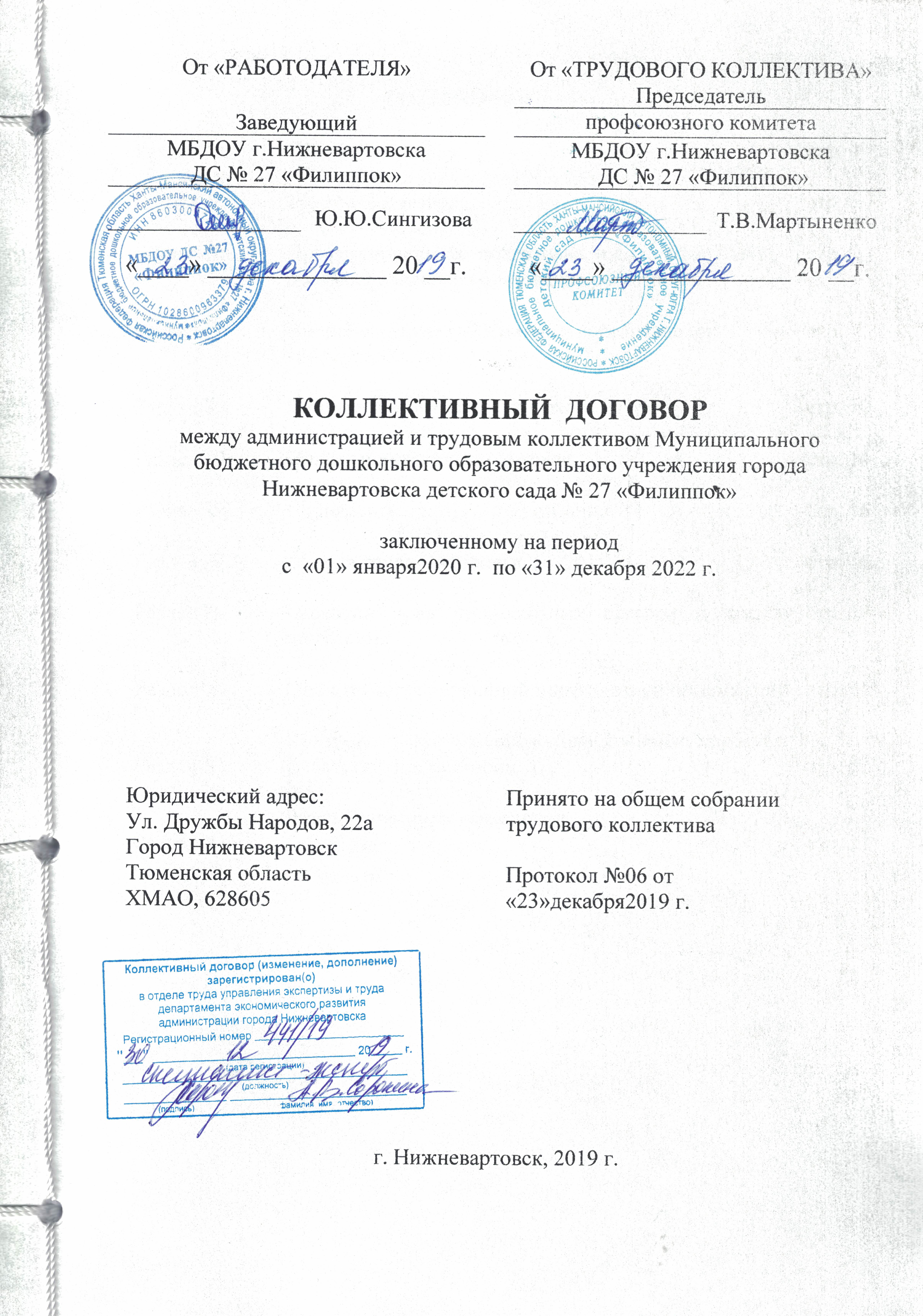 Коллективный  договормежду администрацией и трудовым коллективом Муниципального бюджетного дошкольного образовательного учреждения города Нижневартовска детского сада № 27 «Филиппок» заключенному на период с  «01» января .  по «31» декабря .г. Нижневартовск, .                          СОДЕРЖАНИЕПеречень приложений Общие положения1.1. Настоящий коллективный договор заключён между организацией и работниками и является правовым актом, регулирующим социально-трудовые отношения в муниципальном бюджетного дошкольном образовательном учреждении города Нижневартовска детском саду № 27 «Филиппок».1.2. Коллективный договор заключён в соответствии с Трудовым кодексом РФ (далее  - ТК РФ), иными законодательными и нормативными правовыми актами РФ, ХМАО-Югры  и органов местного самоуправления с целью определения взаимных обязательств работников и работодателя по защите социально-трудовых прав и профессиональных интересов работников муниципального бюджетного дошкольном образовательном учреждении города Нижневартовска детском саду № 27 «Филиппок»(далее - учреждение) и установлению дополнительных социально-экономических, правовых и профессиональных гарантий, льгот и преимуществ для работников, а также по созданию более благоприятных условий труда по сравнению с установленными законами, иными нормативными правовыми актами, Отраслевым тарифным соглашением.1.3. Сторонами коллективного договора являются:- работники муниципальном бюджетного дошкольном образовательном учреждении города Нижневартовска детском саду № 27 «Филиппок», в лице их представителя –  председателя профсоюзного комитета Мартыненко Татьяна Витальевна  (далее – профсоюзная организация);- муниципальном бюджетного дошкольном образовательном учреждении города Нижневартовска детском саду № 27 «Филиппок»- в лице его представителя – заведующего Сингизовой Юлии Юрьевны (далее- Работодатель).1.4. Работники, не являющиеся членами профсоюза, имеют право уполномочить профком представлять их интересы во взаимоотношениях с работодателем по вопросам индивидуальных трудовых отношений и непосредственно связанных с ними отношений. Данное право реализуется посредством подачи работником письменного заявления на имя председателя профсоюзной организации с просьбой о представительстве его индивидуальных интересов и письменного заявления на имя работодателя о перечислении им на расчетный счет городской организации Профсоюзаежемесячно суммы в размере 1% от его заработной платы на условиях и в порядке, предусмотренных для удержания и перечисления профсоюзных взносов (ст. 30 ТК РФ).1.5. Действие настоящего коллективного договора распространяется на всех работников учреждения. 1.6. Стороны договорились, что текст коллективного договора должен быть доведён работодателем до сведения работников в течение одного месяца после его подписания и знакомить с ним всех вновь принимаемых работников  под роспись.1.7. Коллективный договор сохраняет своё действие в случае изменения наименования учреждения, расторжения трудового договора с руководителем учреждения.1.8. При реорганизации (слиянии, присоединении, разделении, выделении) учреждения коллективный договор сохраняет своё действие в течение всего срока реорганизации.1.9. При смене формы собственности учреждения коллективный договор сохраняет своё действие в течение трёх месяцев со дня перехода прав собственности.1.10. При ликвидации учреждения коллективный договор сохраняет своё действие в течение всего срока проведения ликвидации.1.11. В течение срока действия коллективного договора стороны вправе вносить в него дополнения и изменения на основе взаимной договорённости в порядке, установленном сторонами при его заключении.1.12. В течение срока действия коллективного договора ни одна из сторон не вправе прекратить в одностороннем порядке выполнения принятых на себя обязательств.1.13. Пересмотр обязательств сторон настоящего Договора возможен только по обоюдному согласию сторон и не может приводить к снижению уровня социально-экономического положения работников учреждения, предусмотренных ранее действовавшими обязательствами.1.14. В досудебном порядке спорные вопросы по разъяснению и реализации положений коллективного договора решаются сторонами с помощью переговоров.1.15. Настоящий Договор вступает в силу с 01 января  2020 года. 1.16.Настоящий коллективный договор действует в течение 3-х лет.1.17. Перечисленные в настоящем пункте Договора нормативные акты, содержащие нормы трудового права, являются неотъемлемыми приложениями к настоящему Договору и имеют с ним одинаковую юридическую силу:Правила внутреннего трудового распорядка МБДОУ г. Нижневартовска ДС № 27 «Филиппок»  (приложение № 1).Положение о выплатах социального характера работникам МБДОУ г. Нижневартовска ДС № 27 «Филиппок»(приложение №2).Предоставляемые дни отпуска по профессиям (приложение № 3).Перечень профессий работников, получающих бесплатную специальную одежду, специальную обувь и другие средства индивидуальной защиты МБДОУ г. Нижневартовска ДС №27 «Филиппок»(приложение №4).Положение о размере, условиях и порядке компенсации расходов на оплату стоимости проезда и провоза багажа к месту использования отпуска и обратно лицам, работающим в МБДОУ г. Нижневартовска ДС № 27 «Филиппок» (приложение № 5).Положение  о комиссии по трудовым спорам МБДОУ г. Нижневартовска ДС № 27 «Филиппок» (приложение №6). Мероприятия  по улучшению условий и охраны труда для работников МБДОУ г. Нижневартовска ДС № 27 «Филиппок»на  2020 год (приложение №7).Локальные нормативные акты, содержащие нормы трудового права, утверждает работодатель по согласованию с профсоюзной организацией.Трудовой договор2.1. Содержание трудового договора, порядок его заключения, изменения и расторжения определяются в соответствии с ТК РФ, другими законодательными и нормативными правовыми актами. Условия трудового договора не могут ухудшать положение работников по сравнению с действующим трудовым законодательством.2.2. Прием на работу оформляется приказом (распоряжением) работодателя, изданным на основании заключенного трудового договора. Содержание приказа (распоряжения) работодателя должно соответствовать условиям заключенного трудового договора.2.3. Трудовой договор заключается с работником в письменной форме в двух экземплярах, каждый из которых подписывается работодателем и работником. Один экземпляр трудового договора передается работнику, другой хранится у работодателя. Получение работником экземпляра трудового договора должно подтверждаться подписью работника на экземпляре трудового договора, хранящемся у работодателя. 2.4. Трудовой договор вступает в силу со дня его подписания работником и работодателем, если иное не предусмотрено другими нормативными правовыми актами или трудовым договором, либо со дня фактического допущения работника к работе с ведома руководителя (статья 61 ТК РФ).2.5. Трудовой договор может заключаться:1) на неопределенный срок;2) на определенный срок не более пяти лет (срочный трудовой договор), если иной срок не установлен ТК РФ и иными федеральными законами.2.6. Срок испытания не может превышать трех месяцев, а для руководителей организаций и их заместителей, главных бухгалтеров и их заместителей, руководителей филиалов, представительств или иных обособленных структурных подразделений организаций - шести месяцев, если иное не установлено федеральным законом.При заключении трудового договора на срок от двух до шести месяцев испытание не может превышать двух недель.В срок испытания не засчитываются период временной нетрудоспособности работника и другие периоды, когда он фактически отсутствовал на работе (статья 70 ТК РФ).2.7. Перечень реквизитов, используемых при подготовке и оформлении трудового договора, установлен статьей 57 ТК РФ.Условия трудового договора, определенные сторонами, могут быть изменены только по соглашению сторон в письменной форме (статья 72 ТК РФ).Работодатель обязан до 10 сентября нового учебного года провести тарификацию педагогических работников по установленной форме с конечным цифровым исчислением заработной платы с учетом районного коэффициента и северной надбавки и ознакомить работников с тарификационным списком.Работодатель или его полномочный представитель обязан при заключении трудового договора с работником ознакомить его под роспись с настоящим коллективным договором, Уставом учреждения, правилами внутреннего трудового распорядка и иными локальными нормативными актами, действующими в Учреждении, затрагивающими права работника.Прекращение трудового договора с работником может производиться только по основаниям, предусмотренным ТК РФ и иными федеральными законами.Не допускается увольнение работника по инициативе работодателя (за включением случая ликвидации) в период его временной нетрудоспособности и в период пребывания в отпуске. Увольнение работников, являющихся членами профсоюза, по основаниям, предусмотренным пунктами 2, 3 или 5 части первой статьи 81 ТК РФ производится с учетом мотивированного мнения первичной профсоюзной организации в соответствии со статьей 373 ТК РФ.При проведении аттестации на соответствие занимаемой должности, которая может послужить основанием для увольнения работников в соответствии с пунктом 3 части первой статьи 81 ТК РФ, в состав аттестационной комиссии в обязательном порядке включается представитель первичной профсоюзной организации.Раздел III. Профессиональная подготовка и дополнительное профессиональное образование работниковСтороны пришли к соглашению в том, что:Работодатель определяет необходимость подготовки работников (профессиональное образование и профессиональное обучение) и дополнительного профессионального образования кадров, а также направления  работников  на прохождение независимой оценки квалификации (с их письменного согласия)для нужд Учреждения.Работодатель по согласованию с первичной профсоюзной организацией определяет формы подготовки и дополнительного профессионального образования, перечень необходимых профессий и специальностей,  в том числе для направления работников на прохождение независимой оценки квалификации на каждый календарный год с учётом перспектив развития учреждения (статья 196 ТК РФ).Работодатель обязуется:Предоставить возможность повышать подготовку и дополнительное профессиональное образование педагогических работников не реже чем один раз в три года.При направлении работодателем работника на профессиональное обучение или дополнительное профессиональное образование, на прохождение независимой оценки квалификации на соответствие положениям профессионального стандарта или квалификационным требованиям, установленным федеральными законами и иными нормативными правовыми актами Российской Федерации (далее - независимая оценка квалификации), с отрывом от работы за ним сохраняются место работы (должность) и средняя заработная плата по основному месту работы. Работникам, направляемым на профессиональное обучение или дополнительное профессиональное образование, на прохождение независимой оценки квалификации с отрывом от работы в другую местность, производится оплата командировочных расходов в порядке и размерах, которые предусмотрены для лиц, направляемых в служебные командировки.    При направлении работодателем работника на прохождение независимой оценки квалификации оплата прохождения такой оценки осуществляется за счет средств работодателя. (статья 187 ТК РФ).Гарантии и компенсации работникам, совмещающим работу с получением образования, предоставляются при получении образования соответствующего уровня впервые. Указанные гарантии и компенсации также могут предоставляться работникам, уже имеющим профессиональное образование соответствующего уровня и направленным для получения образования работодателем в соответствии с трудовым договором или ученическим договором, заключенным между работником и работодателем в письменной форме (статьи 173-177 ТК РФ).Работникам, успешно осваивающим имеющие государственную аккредитацию программы бакалавриата, программы специалитета или программы магистратуры по заочной форме обучения, один раз в учебном году работодатель оплачивает проезд к месту нахождения соответствующей организации, осуществляющей образовательную деятельность, и обратно.Основанием для предоставления работнику указанных гарантий и компенсаций является справка-вызов.В соответствии с Положением об организации проведения аттестации педагогических работников организаций, осуществляющих образовательную деятельность на территории ХМАО – Югры, иными законодательными актами РФ, Ханты-Мансийского автономного округа – Югры, нормативными актами администрации города Нижневартовска, организовывать проведение аттестации педагогических работников.Согласно решению аттестационной комиссиейоб установлении педагогическому работнику первой (высшей) квалификационной категории, устанавливается соответствующая оплата труда.IV. Высвобождение работников и содействие их трудоустройствуРаботодатель обязуется:При принятии решения о сокращении численности или штата работников организации и возможном расторжении трудовых договоров с работниками уведомлять в письменной форме об этом выборному органу первичной профсоюзной организации не позднее чем за два месяца до начала проведения соответствующих мероприятий, а в случае, если решение о сокращении численности или штата работников может привести к массовому увольнению работников - не позднее чем за три месяца до начала проведения соответствующих мероприятий (статьи  82, 373 ТК РФ).Уведомление должно содержать проекты приказов о сокращении численности и штатов, список сокращаемых должностей и работников, перечень вакансийВ случае массового высвобождения работников уведомление должно содержать социально-экономическое обоснование. Работодатель так же с письменного согласия работника имеет право расторгнуть с ним трудовой договор до истечения двухмесячного срока, выплатив ему дополнительную компенсацию в размере среднего заработка, исчисленного пропорционально времени оставшемуся до истечения срока предупреждения об увольнении.Работникам, получившим уведомление об увольнении в соответствии с пунктами 1, 2 статья 81 ТК РФ, предоставлять с сохранением заработной платы свободное от работы время не менее 6 (шести) часов в неделю для самостоятельного поиска новой работы.Увольнение членов профсоюза по инициативе работодателя при сокращении численности или штата производить с предварительного согласия профсоюзной организации (статьи 81, 82 ТК РФ).Стороны договорились, что:При сокращении численности или штата работников преимущественное право на оставление на работе предоставляется работникам с более высокой производительностью труда и квалификацией, помимо лиц, указанных в статье 179 ТК РФ, на основании ходатайства профсоюзной организации имеют также:- работники предпенсионного возраста (не более чем за пять лет  до пенсии);- педагогические работники, не более чем за пять лет до назначения досрочной трудовой пенсии; - семейные, если оба супруга работают в муниципальных образовательных организациях; - председатели первичных организаций Профсоюза, не освобожденные от основной работы, как в период исполнения ими этих полномочий, так и в течение двух лет после окончания срока их полномочий;- одинокие матери и отцы, воспитывающие детей до 14 лет;- родители воспитывающие ребенка-инвалида до 18 лет;- лица, награждённые государственными наградами в связи с педагогической деятельностью;- молодые педагогические работники, имеющие трудовой стаж от одного года до трех лет.Высвобождаемым работникам предоставляются гарантии и компенсации, предусмотренные действующим законодательством при сокращении численности или штата (статьи 178, 180, 318 ТК РФ), а также преимущественное право приёма на работу при появлении вакансий.V. Рабочее время и время отдыха5. Стороны пришли к соглашению о том, что:5.1. Рабочее время и время отдыха работников определяется Правилами внутреннего трудового распорядка (ст. 91 ТК РФ)МБДОУ г. Нижневартовска ДС №27 «Филиппок» (приложение № 1), годовым календарным учебным графиком, графиком сменности, утверждёнными работодателем по согласованию с профсоюзным комитетом, а также условиями трудового договора, должностными инструкциями работников и обязанностями, возлагаемыми на них Уставом учреждения.5.2.Для руководящих работников, работников из числа специалистов, служащих, рабочих учреждения устанавливается продолжительность рабочего времени в соответствии с трудовым законодательством, и не может превышать для мужчин – 40 часов в неделю, для женщин – 36 часов. При этом заработная плата выплачивается в том же размере, что и при полной рабочей неделе.    Сокращенная продолжительность рабочего времени устанавливается (статья 92 ТК РФ):для работников в возрасте до шестнадцати лет – не более 24 часов в неделю;для работников в возрасте от шестнадцати до восемнадцати лет – не более 35 часов в неделю;для работников, являющихся инвалидами I или II группы, – не более 35 часов в неделю.Продолжительность ежедневной работы (смены) для работников, являющихся инвалидами, устанавливается в соответствии с медицинским заключением, выданным в порядке, установленном федеральными законами и иными нормативными правовыми актами Российской Федерации (статья 94 ТК РФ).5.3. Для педагогических работников Учреждения, устанавливается сокращенная продолжительность рабочего времени, которая не может превышать 36 часов в неделю.Конкретная продолжительность рабочего времени педагогических работников устанавливается с учётом норм часов педагогической работы, установленных за ставку заработной платы, объёмов учебной нагрузки, выполнения дополнительных обязанностей, возложенных на них правилами внутреннего трудового распорядка и уставом Учреждения.В зависимости от должности и (или) специальности педагогических работников с учетом особенностей их труда конкретная продолжительность рабочего времени (норма часов педагогической работы за ставку заработной платы) регулируется нормативными правовыми актами РФ.5.4. Работникам предоставляется время перерыва для отдыха и питания согласно правилам внутреннего трудового распорядка Учреждения.5.5. Продолжительность рабочего времени при работе по совместительству не должна превышать 4 часов в день. В дни, когда по основному месту работы работник свободен от исполнения трудовых обязанностей, он может работать по совместительству полный рабочий день (смену). В течение одного месяца продолжительность рабочего времени при работе по совместительству не должна превышать половины месячной нормы рабочего времени, установленной для соответствующей категории работников (статья 284 ТК РФ).5.6. По соглашению сторон трудового договора работнику как при приеме на работу, так и впоследствии может устанавливаться неполное рабочее время (неполный рабочий день (смена) и (или) неполная рабочая неделя, в том числе с разделением рабочего дня на части). Неполное рабочее время может устанавливаться как без ограничения срока, так и на любой согласованный сторонами трудового договора срок.Работодатель обязан устанавливать неполное рабочее время по просьбе:- беременной женщины;- одного из родителей (опекуна, попечителя), имеющего ребенка в возрасте до четырнадцати лет (ребенка-инвалида в возрасте до восемнадцати лет),- а также лица, осуществляющего уход за больным членом семьи в соответствии с медицинским заключением, выданным в порядке, установленном федеральными законами и иными нормативными правовыми актами Российской Федерации. При этом неполное рабочее время устанавливается на удобный для работника срок, но не более чем на период наличия обстоятельств, явившихся основанием для обязательного установления неполного рабочего времени, а режим рабочего времени и времени отдыха, включая продолжительность ежедневной работы (смены), время начала и окончания работы, время перерывов в работе, устанавливается в соответствии с пожеланиями работника с учетом условий производства (работы) у данного работодателя.При работе на условиях неполного рабочего времени оплата труда работника производится пропорционально отработанному им времени или в зависимости от выполненного им объема работ.5.7. Привлечение работников Учреждения к выполнению работы, не предусмотренной трудовым договором, должностными обязанностями допускается только по приказу (распоряжению) работодателя с письменного согласия работника и с дополнительной оплатой в порядке, предусмотренном Положением о системе оплаты труда работников Учреждения.        5.8. Работа в выходные дни и нерабочие праздничные дни запрещена, за исключением случаев, предусмотренных действующим законодательством в соответствии со статьей 113 ТК РФ. Привлечение к работе в выходные и нерабочие праздничные дни инвалидов, женщин, имеющих детей в возрасте до трех лет, допускается только при условии, если это не запрещено им по состоянию здоровья в соответствии с медицинским заключением, выданным в порядке, установленном федеральными законами и иными нормативными правовыми актами Российской Федерации. При этом инвалиды, женщины, имеющие детей в возрасте до трех лет, должны быть под роспись ознакомлены со своим правом отказаться от работы в выходной или нерабочий праздничный день.Привлечение работников к работе в выходные и нерабочие праздничные дни производится по письменному распоряжению работодателя.5.9. Работникам предоставляют ежегодные основные и дополнительные оплачиваемые отпуска в соответствии с ТК РФ с учетом необходимости обеспечения нормальной работы учреждения и благоприятных условий для отдыха работников.5.10. Ежегодный основной оплачиваемый отпуск предоставляется работникам продолжительностью 28 календарных дней.Ежегодный основной оплачиваемый отпуск продолжительностью более 28 календарных дней (удлиненный основной отпуск) предоставляется работникам в соответствии с ТК РФ и иными федеральными законами.Работники, признанные инвалидами, имеют право на удлиненный отпуск продолжительностью не менее 30 календарных дней (статья 23 Федерального закона от 24.11.1995 № 181-ФЗ «О социальной защите инвалидов в Российской Федерации» с последующими изменениями). 5.11. Очередность предоставления оплачиваемых отпусков определяется ежегодно в соответствии с графиком отпусков, утверждаемым работодателем по согласованию с профсоюзным комитетом не позднее, чем за две недели до наступления календарного года.О времени начала отпуска работник должен быть извещён не позднее, чем за две недели до его начала.Работникам, имеющим трех и более детей в возрасте до двенадцати лет, ежегодный оплачиваемый отпуск предоставляется по их желанию в удобное для них время (статья 262.2 ТК РФ).Продление, перенесение, разделение и отзыв из отпуска производится с согласия работника в случаях, предусмотренных статьями 124, 125 ТК РФ.5.12. При наличии финансовых возможностей, а также при возможности обеспечения работой, часть ежегодного оплачиваемого отпуска, превышающая 28 календарных дней, по письменному заявлению работника может быть заменена денежной компенсацией (статья 126 ТК РФ).5.13. Не допускается замена денежной компенсацией ежегодного основного оплачиваемого отпуска и ежегодных дополнительных отпусков беременным женщинам и работникам в возрасте до 18 лет, а также ежегодного дополнительного оплачиваемого отпуска работникам, занятым на работах с вредными условиями труда (за исключением выплаты денежной компенсации за неиспользованный отпуск при увольнении).5.14. Отпуск за первый год работы предоставляется работникам по истечению шести месяцев непрерывной работы в данной организации, за второй и последующий годы работы – в любое время рабочего года в соответствии с очередностью предоставления отпусков.5.15. До истечения шести месяцев отпуск за первый год работы предоставляется в соответствии со статьей 122 ТК РФ.5.16. В случае временной нетрудоспособности работника ежегодный оплачиваемый отпуск может быть продлен или перенесен на другой срок, определяемый работодателем с учетом пожеланий работника (статья 124 ТК РФ).5.17. Если работнику своевременно не была произведена оплата за время ежегодного оплачиваемого отпуска, либо работник не был предупрежден о времени его начала за две недели, то работодатель по письменному заявлению работника обязан перенести ежегодный оплачиваемый отпуск на другой срок, согласованный с работником (пункт 2 статьи124 ТК РФ).5.18. Ежегодный дополнительный оплачиваемый отпуск работникам с ненормированным рабочим днем предоставляется одновременно с основным ежегодным отпуском на основании нормативно-правовых актов органов местного самоуправления (Приложение 3). 5.19.Отзыв работника из отпуска допускается только с его согласия. Неиспользованная в связи с этим часть отпуска должна быть предоставлена по  выбору работника в удобное для него время в течение текущего рабочего года или присоединена к отпуску за следующий рабочий год. Не допускается отзыв из отпуска работников в возрасте до восемнадцати лет, беременных женщин и работников, занятых на работах с вредными и (или) опасными условиями труда.5.20. Работнику по письменному заявлению предоставляется отпуск без сохранения заработной платы (статьи 128, 286, 263 ТК РФ) и дополнительно сверх норм, установленных законодательством:для сопровождения детей младшего школьного возраста в школу первого сентября – до 5 календарных дней;для проводов сына в армию – до 3 календарных дней.юбиляру (50, 55, 60 лет) – до 3 календарных дней;5.21.Для работников устанавливается пятидневная рабочая неделя с двумя выходными днями в неделю.5.22. Накануне праздничных нерабочих дней продолжительность работы сокращается на 1 час, в том числе и в случаях переноса в установленном порядке предпраздничного дня на другой день недели с целью суммирования дней отдыха, а также в отношении лиц, работающих по режиму рабочего времени (статья 95 ТК РФ).5.23. Время перерыва для отдыха и питания, а также график дежурств работников по Учреждению устанавливаются приказом (распоряжением)работодателя, Правилами внутреннего трудового распорядка (Приложение 1).Графики сменности, работы в выходные и нерабочие праздничные дни устанавливаются Правилами внутреннего трудового распорядка (Приложение 1) с учетом мнения выборного профсоюзного органа.Работодатель обеспечивает педагогическим работникам возможность отдыха и приёма пищи в рабочее время одновременно с воспитанниками, в том числе в течение перерывов между занятиями.Работодатель обеспечивает вахтерам, сторожам возможность отдыха и приема пищи в рабочее время, в связи с невозможностью предоставления перерыва для отдыха и приема пищи по условиям работы.Работникам, занятым на работах с персональным компьютером, в соответствии с требованиями охраны труда, устанавливается регламентированный перерыв продолжительностью 15 минут после каждого часа непрерывной работы с ПК.В течение рабочего дня (смены) работнику предоставляется перерыв для отдыха и питания продолжительностью не более двух часов и не менее 30 минут, который в рабочее время не включается. Правилами внутреннего трудового распорядка или трудовым договором может быть предусмотрено, что указанный перерыв может не предоставляться работнику, если установленная для него продолжительность ежедневной работы (смены) не превышает четырех часов(статья 108 ТК РФ).VI. Оплата и нормирование труда6. Стороны исходят из того, что:6.1. Система оплаты труда работников учреждения, включая размеры, порядок и условия компенсационных и стимулирующих выплат работникам учреждения, устанавливается Положением о порядке и условиях оплаты труда работников МБДОУ г. Нижневартовска ДС № 27 «Филиппок» с учетом соответствующего муниципального правового акта, специфики деятельности учреждения, стратегии учреждения, принципов и ценностей корпоративной культуры, особенностей жизненного цикла учреждения, позиционирования на рынке образовательных услуг.Положение о порядке и условиях оплаты труда работников МБДОУ г. Нижневартовска ДС № 27 «Филиппок» утверждается общим собранием работников учреждения с обязательным учетом мнения профсоюзного органа учреждения.6.2. Заработная плата выплачивается работникам за текущий месяц не реже чем каждые полмесяца в денежной форме:  25 числа -  за первую половину текущего месяца, 10 числа - окончательный расчет за вторую половину месяца.При совпадении дня выплаты с выходным или не рабочим праздничным днем выплата заработной платы производится накануне этого дня (ст.136 ТК РФ).  6.3. Работникам, уходящим в отпуск, выдача отпускных производится не позднее, чем за три дня до ухода в отпуск. Оплату текущих отпускных производить исходя из среднемесячной заработной платы за последние 12 (двенадцать) календарных месяцев предшествующих отпуску. Расчет среднемесячной заработной платы производить в соответствии с трудовым законодательством.Единовременная выплата  к отпуску устанавливается в соответствии с нормативно-правовыми актами органов местного самоуправления г.Нижневартовска, на текущий финансовый год и локальными актами Учреждения.6.4.Оплата труда работников в ночное время (с 22 часов до 6 часов)производится в повышенном размере, но не ниже 35 процентов часовой тарифной ставки (части оклада (должностного оклада), рассчитанного за час работы) за каждый час работы в ночное время. Конкретные размеры повышения оплаты труда за работу в ночное время устанавливаются локальными нормативными актами, принимаемыми с учетом мнения выборного органа первичной профсоюзной организации. 6.5.Работа, осуществляемая работниками по инициативе работодателя за пределами рабочего времени, установленного графиками работ, является сверхурочной работой. Сверхурочная работа оплачивается за первые два часа не менее чем в полуторном размере, за последующие часы – не менее чем в двойном размере.          6.6. При совмещении профессий (должностей), расширении зон обслуживания, увеличении объема работы или исполнении обязанностей временно отсутствующего работника без освобождения от работы, определенной трудовым договором, работнику производится доплата (ст. 151 ТК РФ).Размер доплаты устанавливается по соглашению сторон трудового договора с учетом содержания и (или) объема дополнительной работы (статья 60.2 ТК РФ).6.7. Выплата премий производится:- руководителю организации – на основании приказа департамента образования; - работникам организации – на основании приказа руководителя организации. Размер премии устанавливается указанными приказами. Премирование осуществляется за счет экономии по фонду оплаты труда.6.8. Работодатель допустивший задержку выплаты работникам заработной платы и другие нарушения оплаты труда, несет ответственность в соответствии с ТК РФ и иными федеральными законами (статья 142 ТК РФ).В случае задержки выплаты заработной платы на срок более 15 дней работник имеет право, известив работодателя в письменной форме, приостановить работу на весь период до выплаты задержанной суммы, кроме случаев предусмотренных трудовым законодательством.6.9. Работник, отсутствовавший в свое рабочее время на рабочем месте в период приостановления работы, обязан выйти на работу не позднее следующего рабочего дня после получения письменного уведомления от работодателя о готовности произвести выплату задержанной заработной платы в день выхода работника на работу.         6.10. При нарушении работодателем установленного срока выплаты заработной платы, оплаты отпуска, выплат при увольнении и (или) других выплат, причитающихся работнику, работодатель обязан выплатить их с  уплатой процентов (денежной компенсации) в размере не ниже одной сто пятидесятой действующей в это время ключевой ставки Центрального банка Российской Федерации.6.11. Ежемесячно извещать в письменной форме каждого работника о составных частях заработной платы, причитающейся ему период, размерах и основаниях произведенных удержаний, а так же об общей денежной сумме подлежащей выплате за отработанный период.VII. Социальные льготы, компенсации7.1. Социальные гарантии и компенсации работникам учреждения предоставляются согласно Положению о выплатах социального характера работникам МБДОУ г. Нижневартовска ДС № 27 «Филиппок» (приложение № 2), разработанных на основании нормативно-правовых актов органов местного самоуправления и территориальных соглашений между администрацией и профсоюзами бюджетной сферы.        7.2. В целях усиления социальной защищенности работников организации стороны договорились, что работодатель обязуется:          -обеспечивать право работников на обязательное социальное страхование от несчастных случаев на производстве и профессиональных заболеваний и осуществлять обязательное социальное страхование работников в порядке, установленном федеральными законами и иными нормативными правовыми актами.          - своевременно и полностью перечислять за работников страховые взносы в Пенсионный фонд РФ, Фонд социального страхования РФ, Фонд медицинского страхования РФ. 7.3. Работодатель организует в учреждении питание работников.VIII. Охрана труда и здоровья Работодатель обязуется:8.1. Обеспечить право работников учреждения на здоровые и безопасные условия труда, внедрение современных средств безопасности труда, предупреждающих производственный травматизм и возникновение профессиональных заболеваний работников (ст. 219 ТК РФ).Для реализации этого права утверждены мероприятия по улучшению условий и охраны труда для работников муниципального бюджетного дошкольного образовательного учреждения города Нижневартовска детского сада № 27 «Филиппок» (приложение № 7).8.2.Создать в учреждении комиссию по охране труда, в состав которой на паритетной основе включить членов профкома ППО.8.3.Провести в учреждении специальную оценку условий труда, в состав аттестационной комиссии включить членов профкома и комиссии по охране труда.По её результатам осуществлять работу по охране и безопасности труда в порядке и сроки, установленные по согласованию с  профкомом, с последующей сертификацией.По результатам специальной оценки условий труда устанавливать работникам доплаты за вредные условия труда.8.4. Проводить со всеми работниками учреждения обучение и инструктаж по охране труда, сохранности жизни и здоровья детей, безопасным методам и приёмам выполнения работ, оказанию первой помощи пострадавшим.8.5. Обеспечивать наличие нормативных  и справочных материалов по охране труда, правил, инструкций, журналов инструктажа и других материалов за счёт учреждения.8.6. Обеспечивать обязательное социальное страхование всех работающих по трудовому договору от несчастных случаев на производстве и профессиональных заболеваний в соответствии с федеральным законом.8.7. Сохранять место работы (должность) и средний заработок за работниками учреждения на время приостановления работ органами государственного надзора и контроля за соблюдением трудового законодательства вследствие нарушения требований охраны не по вине работника (ст. 220 ТК РФ).8.8. Проводить своевременное расследование несчастных случаев на производстве в соответствии с действующим законодательством и вести их учёт.8.9. В случае обоснованного отказа работника от работы при возникновении опасности для его жизни и здоровья вследствие невыполнения работодателем нормативных требований по охране труда, предоставить работнику другую работу на время устранения такой опасности либо оплатить возникший по этой причине простой в размере среднего заработка.8.10. Разработать и утвердить инструкции по охране труда на каждое рабочее место по согласованию с  профкомом (ст. 212 ТК РФ).8.11. Обеспечивать соблюдение работниками требований, правил и инструкций по охране труда.8.12. Осуществлять совместно с профкомом контрольза состоянием условий и охраны труда, выполнением мероприятий по охране труда.8.13. Оказывать содействие представителям профсоюза, членам комиссий по охране труда, уполномоченным (доверенным лицам) по охране труда в проведении контроля за состоянием охраны труда в учреждении. В случае выявления ими нарушения прав работников на здоровые и безопасные условия труда принимать меры к их устранению.8.14.Обеспечить проведение за счет собственных средств обязательных предварительных (при поступлении на работу) и периодических (в течение трудовой деятельности) медицинских осмотров работников, других обязательных медицинских осмотров, обязательных психиатрических освидетельствований работников, внеочередных медицинских осмотров, обязательных психиатрических освидетельствований работников по их просьбам в соответствии с медицинскими рекомендациями с сохранением за ними места работы (должности) и среднего заработка на время прохождения указанных медицинских осмотров, обязательных психиатрических освидетельствований. 8.15. Работники при прохождении диспансеризации в порядке, предусмотренном законодательством в сфере охраны здоровья, имеют право на освобождение от работы на один рабочий день один раз в три года с сохранением за ними места работы (должности) и среднего заработка.Работники, не достигшие возраста, дающего право на назначение пенсии по старости, в том числе досрочно, в течение пяти лет до наступления такого возраста и работники, являющиеся получателями пенсии по старости или пенсии за выслугу лет, при прохождении диспансеризации в порядке, предусмотренном законодательством в сфере охраны здоровья, имеют право на освобождение от работы на два рабочих дня один раз в год с сохранением за ними места работы (должности) и среднего заработка.Работник освобождается от работы для прохождения диспансеризации на основании его письменного заявления, при этом день (дни) освобождения от работы согласовывается (согласовываются) с работодателем (статья 185.1 ТК РФ).8.16. Обеспечивать работников специальной одеждой, обувью и другими средствами индивидуальной защиты, а также моющими и обезвреживающими средствами в соответствии с нормами и утвержденными перечнями профессии и должностей (приложение № 4). 8.17. Обеспечивать соблюдение требований пожарной безопасности работниками, выполнять предписания, постановления должностных лиц пожарной охраны (Федеральный закон от 21.12.1994 №69-ФЗ «О пожарной безопасности»).8.18. Не допускать к работе лиц, не прошедших в установленном порядке обучение и инструктаж по охране труда, проверку знаний требований охраны труда, обязательные медицинские осмотры.8.19. Обеспечить беспрепятственный допуск представителей органов общественного контроля в целях проведения проверок условий и охраны труда и расследования несчастных случаев на производстве и профессиональных заболеваний.8.20. Обеспечить соблюдение требований пожарной безопасности работниками Учреждения, выполнять предписания, постановления должностных лиц пожарной охраны.8.21. Разрабатывать «План противопожарных мероприятий» и обеспечивать его выполнение.Работники обязуются: - соблюдать требования охраны труда; - правильно применять средства индивидуальной и коллективной защиты; - проходить обучение безопасным методам и приемам выполнения работ и оказанию первой помощи пострадавшим на производстве, инструктаж по охране труда, стажировку на рабочем месте, проверку знаний требований охраны труда; - немедленно извещать своего непосредственного или вышестоящего руководителя о любой ситуации, угрожающей жизни и здоровью людей, о каждом несчастном случае, происшедшем на производстве, или об ухудшении состояния своего здоровья, в том числе о проявлении признаков острого профессионального заболевания (отравления); - проходить обязательные предварительные (при поступлении на работу) и периодические (в течение трудовой деятельности) медицинские осмотры, а также проходить внеочередные медицинские осмотры по направлению Работодателя.8.22. Применять электронный обучающий модуль по вопросам профилактики и лечения ВИЧ/СПИДа на рабочем месте при проведении вводного инструктажа по охране труда.8.23. Разработать и утвердить плана мероприятий по профилактике ВИЧ-инфекции.8.24. Создать рабочую группу по ВИЧ-инфекции с участием представителей руководителей, профсоюзных организаций, молодежных организаций, отделов кадров, службы охраны труда, медицинских работников.8.25. Назначить ответственных лиц за реализацию мероприятий по профилактике ВИЧ-инфекции.8.26. Проводить информационные компании по профилактике ВИЧ-инфекции.8.27. Проводить мониторинг эффективности профилактических мер.IX. Гарантии профсоюзной деятельности9. Стороны договорились о том, что:9.1. Не допускается ограничение гарантированных законом социально-трудовых и иных прав и свобод, принуждение, увольнение или иная форма воздействия в отношении любого работника в связи с его членством в профсоюзе или за профсоюзную деятельность.9.2. Профсоюзный комитет осуществляет в установленном порядке контроль за соблюдением трудового законодательства и иных нормативных правовых актов, содержащих нормы трудового права (ст. 370 ТК РФ).9.3. Работодатель принимает решения по согласованию с  профкомом  в случаях, предусмотренных законодательством и настоящим коллективным договором.9.4. Работодатель безвозмездно предоставляет профкому помещение, средства связи, компьютер, ксерокс, бумагу и канцтовары для ведения делопроизводства и возможность размещения информации в доступном для всех работников месте (ст. 377 ТК РФ).9.5. Работодатель обеспечивает ежемесячное бесплатное удержание и перечисление на счёт  городской организации Профсоюза  работников народного образования и науки РФ членских профсоюзных взносов из заработной платы работников, являющихся членами профсоюза, при наличии их письменных заявлений.Членские профсоюзные взносы перечисляются на указанный счёт в день перечисления налогов с заработной платы работников. Задержка перечисления удержанных профсоюзных взносов не допускается.9.6. Работодатель освобождает от работы с сохранением  среднего  заработка   председателя профкома и членов профкома  на время участия в качестве делегатов созываемых Профсоюзом съездов, конференций, а также для участия в работе выборных органов профсоюза, проводимых им семинарах, совещаниях, краткосрочной профсоюзной учебы и других мероприятиях.9.7. Работодатель обеспечивает предоставление гарантий работникам, занимающимся профсоюзной деятельностью, в порядке, предусмотренном законодательством и настоящим коллективным договором.9.9. Работодатель предоставляет профкому необходимую информацию по  вопросам расходования фонда оплаты труда, экономии фонда заработной платы и внебюджетных средств  учреждения.9.10. Члены профкома включаются в состав комиссий учреждения по тарификации, по установлению доплат и надбавок работникам образовательного учреждения, аттестации педагогических работников, специальной оценки условий труда, охране труда, социальному страхованию и других.9.11. Увольнение работника, являющегося членом профкома, по инициативе работодателя производится по предварительному согласованию (или с учетом мнения) с профсоюзным комитетом ППО.9.12.Расторжение трудового договора по инициативе работодателя с председателем первичной профсоюзной организации и его заместителями в течение двух лет после  окончания срока их полномочий допускается только с согласия вышестоящего выборного профсоюзного органа (ст. 376 ТК РФ).9.13. Работодатель с учетом мнения профсоюзной организации рассматривает следующие вопросы:привлечение к сверхурочным работам (статья 99 ТК РФ);разделение рабочего дня на части (статья 105 ТК РФ);работа в выходные и нерабочие праздничные дни (статья 113 ТК РФ);очередность предоставления отпусков (статья 123 ТК РФ);система оплаты труда работников, а также доплаты и надбавки работникам Учреждения (статья 135 ТК РФ); применение систем нормирования труда (статья 159 ТК РФ);массовые увольнения (статья 180 ТК РФ);установление перечня должностей работников с ненормированным рабочим днём (статья 101 ТК РФ);утверждение Правил внутреннего трудового распорядка (статья 190 ТК РФ);составление графиков сменности (статья 103 ТК РФ);утверждение формы расчётного листка (статья 136 ТК РФ);установление сроков выплаты заработной платы работникам (ст. 136 ТК РФ) и другие вопросы.установление размеров повышенной заработной платы за вредные и опасные факторы производственной среды и трудового процесса, в соответствии с ТК РФ и федеральным законодательством;размеры повышения заработной платы за работу в ночное время (статья 154 ТК РФ); применение и снятие дисциплинарного взыскания до истечения 1 года со дня его применения (статьи 193, 194 ТК РФ);определение форм по подготовке и дополнительного профессионального образования работников (статья 196 ТК РФ).X. Обязательства профкома10. Профком обязуется:10.1. Представлять и защищать права и интересы членов профсоюза по социально-трудовым вопросам в соответствии с Федеральным законом «О профессиональных союзах, их правах и гарантиях деятельности» и ТК РФ.Представлять во взаимоотношениях с работодателем интересы работников, не являющихся членами профсоюза, в случае, если они уполномочили профком представлять их интересы и перечисляют ежемесячно денежные средства из заработной платы на счёт первичной профсоюзной организации в порядке и сроки, указанные в настоящем Договоре.10.2. Осуществлять контроль за соблюдением работодателем и его представителями трудового законодательства и иных нормативных правовых актов, содержащих нормы трудового права. 10.3. Осуществлять контроль за правильностью расходования фонда заработной платы, надтарифного фонда, фонда экономии заработной платы, внебюджетного фонда и иных фондов учреждения.10.4. Совместно с работодателем и работниками разрабатывать меры по защите персональных данных работников (ст. 86 ТК РФ).10.5. Направлять учредителю (собственнику имущества) учреждения заявление о нарушении руководителем учреждения, его заместителями законов и иных нормативных актов о труде, условий коллективного договора, соглашения с требованием о применении мер дисциплинарного взыскания вплоть до увольнения (ст. 195 ТК РФ).10.6. Представлять и защищать в органах по рассмотрению трудовых споров, включая комиссии по трудовым спорам и суды, социально-трудовые права и законные интересы членов профсоюза, а в случаях предусмотренных настоящим Договором также работников, не являющихся членами профсоюза.10.7. Осуществлять совместно с комиссией по социальному страхованию контроль за своевременным назначением и выплатой работникам пособий по обязательному социальному страхованию.10.8. Осуществлять контроль за правильностью и своевременностью предоставления работникам отпусков и их оплаты.10.9. Участвовать в работе комиссий учреждения по тарификации, установлению доплат и надбавок работникам учреждения,  аттестации педагогических работников, аттестации рабочих мест, охране труда и других.10.10. Осуществлять контроль за соблюдением порядка проведения аттестации педагогических работников учреждения.10.11. Совместно с работодателем обеспечивать регистрацию работников в системе персонифицированного учёта в системе государственного пенсионного страхования.      Контролировать своевременность предоставления работодателем в пенсионные органы достоверных сведений о заработке и страховых взносах работников.10.12.Содействовать прохождению курсовой подготовки членов профсоюза по охране труда, в том числе за счёт средств профсоюзного бюджета.10.12. Оказывать  материальную помощь членам профсоюза за счет средств профсоюзной организации в случаях, предусмотренных нормативными документами Профсоюза.10.13. Предоставлять иные гарантии, возложенные на профком данным коллективным договором.XI. Контроль за выполнением коллективного договора. Ответственность сторон.Стороны договорились, что:Работодатель направляет коллективный договор в течение 7 рабочих дней со дня его подписания на уведомительную регистрацию в соответствующий орган по труду.Соблюдают установленный законодательством порядок разрешения индивидуальных и коллективных трудовых споров, используют все возможности для устранения причин, которые могут повлечь возникновение конфликтов, с целью предупреждения использования работниками крайней меры их разрешения – забастовки.В случае нарушения или невыполнения обязательств коллективного договора виновная сторона или виновные лица несут ответственность в порядке, предусмотренном законодательством.Переговоры по заключению нового коллективного договора начинаются  за 3 месяца  до окончания срока действия настоящего договора.Настоящий коллективный договор работодатель доводит до сведения работников под роспись в течение 15 дней с даты подписания его представителями сторон.Рассматривают в 3-х дневный срок все возникающие в период действия коллективного договора разногласия и конфликты, связанные с его выполнением.Раздел XII. Разрешение трудовых споровСтороны пришли к договоренности, что в период действия настоящего коллективного договора ими не выдвигаются новые требования по вопросам, уже включенным в него, при условии их соблюдения и выполнения.	Работники Учреждения в случае соблюдения и выполнения положений настоящего коллективного договора не принимают участие в забастовках.В случае возникновения трудовых споров они разрешаются в соответствии с действующим законодательством Российской Федерации комиссией по трудовым спорам, созданной в Учреждении.Комиссия по трудовым спорам осуществляет свою работу на основании Положения о комиссии по трудовым спорам Учреждения (Приложение №6).Приложение № 1 к коллективному договоруПРАВИЛА ВНУТРЕННЕГО ТРУДОВОГО РАСПОРЯДКАмуниципального бюджетного дошкольного образовательного учреждения  города Нижневартовска детского сада №27 «Филиппок» г. Нижневартовск1. Общие положения1.1. Настоящие Правила внутреннего трудового распорядка муниципального бюджетного дошкольного образовательного учреждения города Нижневартовска детского сада № 27 «Филиппок» разработаны в соответствии с Конституцией Российской Федерации, Трудовым кодексом Российской Федерации (далее - ТК РФ), Законом РФ «Об образовании в Российской Федерации» от 29.12.2012 № 273-ФЗ (далее – Закон №273-ФЗ), другими федеральными, региональными законами и иными нормативными правовыми актами города Нижневартовска, содержащими нормы трудового права. 1.2. Правила внутреннего трудового распорядка (далее - Правила) -локальный нормативный акт, регламентирующий в соответствии с ТК РФ и иными федеральными законами порядок приема и увольнения работников, основные права, обязанности и ответственность сторон трудового договора, режим работы, время отдыха, применяемые к работникам меры поощрения и взыскания, а также иные вопросы регулирования трудовых отношений в МБДОУ г.Нижневартовска ДС№27 «Филиппок».1.3. Правила имеют целью способствовать укреплению трудовой дисциплины, эффективной организации труда, рациональному использованию рабочего времени, созданию условий для достижения высокого качества труда, обеспечению безопасных условий и охраны труда.1.4. В настоящих Правилах используются следующие основные понятия:работник - физическое лицо, вступившее в трудовые отношения с МБДОУ г.Нижневартовска ДС №27 «Филиппок»;работодатель - юридическое лицо - МБДОУ г.Нижневартовска ДС №27 «Филиппок», вступившее в трудовые отношения с работником;трудовой договор – соглашение между Работником и Работодателем, в соответствии с которым Работодатель обязуется предоставить Работнику работу по обусловленной трудовой функции, обеспечить условия труда, предусмотренные действующим трудовым законодательством и иными нормативными правовыми актами, содержащими нормы трудового права, коллективным договором, соглашениями, локальными нормативными актами, своевременно и в полном размере выплачивать работнику заработную плату, а Работник обязуется лично выполнять определенную этим соглашением трудовую функцию, соблюдать правила внутреннего трудового распорядка, действующие у данного Работодателядисциплина труда – обязательное для всех работников подчинение правилам поведения, определенным в соответствии с ТК РФ, иными федеральными, региональными законами, муниципальными нормативными актами, коллективным договором, соглашениями, локальными нормативными актами, трудовым договором;дошкольное образовательное учреждение – образовательное учреждение, осуществляющее на основании лицензии образовательную деятельность в качестве основного вида деятельности, действующее на основании устава;педагогический работник – работник, занимающий должность, предусмотренную разделом «Должности педагогических работников» квалификационных характеристик должностей работников образования;представитель работодателя – руководитель организации или уполномоченные им лица в соответствии с ТК РФ, другими федеральными законами и иными нормативными правовыми актами Российской Федерации, законами и иными нормативными правовыми актами субъектов Российской Федерации, нормативными правовыми актами органов местного самоуправления, уставом и локальными нормативными актами Учреждения;выборный орган первичной профсоюзной организации (далее-  ППО) – представитель работников Учреждения, наделенный в установленном трудовым законодательством порядке полномочиями представлять интересы работников в социальном партнерстве; 1.5. Правила утверждаются работодателем с учетом мнения выборного органа первичной профсоюзной организации в порядке, установленном ст. 372 ТК РФ для принятия локальных нормативных актов.II.Порядок приема, перевода и увольнения работников 2.1.Порядок приема на работу: Работники реализуют свое право на труд путем заключения трудового договора в Учреждении.Трудовой договор заключается, как правило, на неопределенный срок. Заключение срочного трудового договора допускается, когда трудовые отношения не могут быть установлены на неопределенный срок с учетом характера предстоящей работы или условий ее выполнения по основаниям, предусмотренным частью 1 статьей 59 ТК РФ. В случаях, предусмотренных частью 2 статьей 59 ТК РФ, срочный трудовой договор может заключаться по соглашению сторон трудового договора без учета характера предстоящей работы и условий ее выполнения.При заключении трудового договора в нем по соглашению сторон может быть предусмотрено условие об испытании работника в целях проверки его соответствия поручаемой работе (статья 70 ТК РФ).Испытание при приеме на работу не устанавливается для:лиц, избранных по конкурсу на замещение соответствующей должности, проведенному в порядке, установленном трудовым законодательством и иными нормативными правовыми актами, содержащими нормы трудового права;беременных женщин и женщин, имеющих детей в возрасте до полутора лет;лиц, не достигших возраста восемнадцати лет;лиц, получивших среднее профессиональное образование или высшее образование по имеющим государственную аккредитацию образовательным программам и впервые поступающих на работу по полученной специальности в течение одного года со дня получения профессионального образования соответствующего уровня;лиц, избранных на выборную должность на оплачиваемую работу;лиц, приглашенных на работу в порядке перевода от другого работодателя по согласованию между работодателями;лиц, заключающих трудовой договор на срок до двух месяцев;иных лиц в случаях, предусмотренных ТК РФ, иными федеральными законами, коллективным договором.Срок испытания не может превышать трех месяцев, а для руководителя учреждения, его заместителей, главного бухгалтера и его заместителя, руководителя структурного подразделения – не более шести месяцев.Трудовой договор составляется в письменной форме и подписывается сторонами в двух экземплярах, один из которых хранится в Учреждении, другой – у работника. Прием педагогических работников на работу производится с учетом требований, предусмотренных статьей331 ТК РФ и статей 46 Закона №273-ФЗ. При заключении трудового договора лицо, поступающее на работу, предъявляет работодателю в соответствии со статьей 65 ТК РФ: паспорт или иной документ, удостоверяющий личность;трудовую книжку, за исключением случаев, когда трудовой договор заключается впервые или работник поступает на работу на условиях совместительства;документ, подтверждающий  регистрацию   в системе  индивидуального (персонифицированного) учета, в том числе в форме  электронного документа;документы воинского учета – для военнообязанных и лиц, подлежащих призыву на военную службу;документ об образовании, о квалификации или наличии специальных знаний при поступлении на работу, требующую специальных знаний или специальной подготовки; справку о наличии (отсутствии) судимости и (или) факта уголовного преследования либо о прекращении уголовного преследования по реабилитирующим основаниям, выданную в порядке и по форме, которые устанавливаются федеральным органом исполнительной власти, осуществляющим функции по выработке и реализации государственной политики и нормативно-правовому регулированию в сфере внутренних дел.Лица, поступающие на работу в Учреждение, проходят обязательный предварительный медицинский осмотр в целях охраны  здоровья   населения,  предупреждения  возникновения и распространения  заболеваний (часть 2 статья 213 ТК РФ). Запрещается требовать от лица, поступающего на работу, документы помимо предусмотренных ТК РФ, иными федеральными законами, указами Президента Российской Федерации и постановлениями Правительства Российской Федерации (часть 3 статья 65 ТК РФ).При заключении трудового договора впервые работодателем оформляется трудовая книжка. В случае, если на лицо, поступающее на работу впервые, не был открыт индивидуальный лицевой счет, работодателем представляются в соответствующий территориальный орган Пенсионного фонда Российской Федерации сведения, необходимые для регистрации указанного лица в системе индивидуального (персонифицированного) учета (часть 4 статья 65 ТК РФ).Работники имеют право работать на условиях внутреннего и внешнего совместительства в порядке, предусмотренном ТК РФ.Должностные обязанности руководителя Учреждения не могут исполняться по совместительству (пункт 5 статья 51 Закона №273-ФЗ).Прием на работу оформляется приказом (распоряжением) работодателя, изданным на основании заключенного трудового договора. Содержание приказа работодателя должно соответствовать условиям заключенного трудового договора.Приказ (распоряжение) работодателя о приеме на работу объявляется работнику под роспись в трехдневный срок со дня фактического начала работы. По требованию работника работодатель обязан выдать ему надлежаще заверенную копию указанного приказа (распоряжения).Трудовой договор, не оформленный в письменной форме, считается заключенным, если работник фактически приступил к работе с ведома или по поручению работодателя или его представителя. При фактическом допущении работника к работе работодатель обязан оформить с ним трудовой договор в письменной форме не позднее трех рабочих дней со дня фактического допущения работника к работе (статья 67 ТК РФ).В соответствии со статьей 66 ТК РФ работодатель ведет трудовые книжки на каждого работника, проработавшего у него свыше пяти дней, в случае, когда работа у данного работодателя является для работника основной.Форма, порядок ведения и хранения трудовых книжек, а также порядок изготовления бланков трудовых книжек и обеспечения ими работодателя устанавливаются нормативными правовыми актами Российской Федерации.Трудовые книжки работников хранятся в Учреждении. Бланки трудовых книжек и вкладыши к ним хранятся как документы строгой отчетности. С каждой записью, вносимой на основании приказа (распоряжения) в трудовую книжку о выполняемой работе, переводе на другую постоянную работу и увольнении, работодатель обязан ознакомить ее владельца под роспись в личной карточке, в которой повторяется запись, внесенная в трудовую книжку. Наименование должностей, профессий или специальностей и квалификационные требования к ним должны соответствовать наименованиям и требованиям, указанным в квалификационных справочниках, утверждаемых в установленном порядке, если в соответствии с ТК РФ, иными федеральными законами с выполнением работ по определенным должностям, профессиям, специальностям связано предоставление компенсаций и льгот либо наличие ограничений (часть 2 статья 57 ТК РФ). При приеме на работу (до подписания трудового договора) работодатель обязан ознакомить работника под роспись с коллективным договором, уставом, правилами внутреннего трудового распорядка, положением о системе оплаты труда работников Учреждения, должностной инструкцией,  инструкцией по охране труда, правилами по технике безопасности, правилами пожарной безопасности  и иными локальными нормативными актами, непосредственно связанными с его трудовой деятельностью (часть 3 статья 68 ТК РФ).Гарантии при приеме на работу:Запрещается необоснованный отказ в заключении трудового договора (статья 64 ТК РФ).Прямое или косвенное ограничение прав или установление прямых или косвенных преимуществ, при заключении трудового договора, в зависимости от пола, расы, цвета кожи, национальности, языка, происхождения, имущественного, социального и должностного положения, возраста, места жительства (в том числе наличия или отсутствия регистрации по месту жительства или пребывания), а также других обстоятельств, не связанных с деловыми качествами работников, не допускается, за исключением случаев, предусмотренных федеральным законом.Запрещается отказывать в заключении трудового договора женщинам по мотивам, связанным с беременностью или наличием детей.По требованию лица, которому отказано в заключении трудового договора, работодатель обязан сообщить причину отказа в письменной форме.Изменение условий трудового договора и перевод на другую работу: Изменение определенных сторонами условий трудового договора, в том числе перевод на другую работу, допускается только по соглашению сторон трудового договора, за исключением случаев, предусмотренных ТК РФ (статья 74 ТК РФ). Соглашение об изменении определенных сторонами условий трудового договора, заключается в письменной форме, и оформляется дополнительным соглашением к трудовому договору (ст. 72 ТК РФ).Изменение условий (содержания) трудового договора возможно по следующим основаниям:изменение определенных сторонами условий трудового договора по причинам, связанным с изменением организационных или технологических условий труда;перевод на другую работу (постоянное или временное изменение трудовой функции работника или структурного подразделения, в котором он работает).В случае, когда по причинам, связанным с изменением организационных или технологических условий труда (изменения в технике и технологии производства, структурная реорганизация производства, другие причины), определенные сторонами условия трудового договора не могут быть сохранены, допускается их изменение по инициативе работодателя, за исключением изменения трудовой функции работника (статья 74 ТК РФ).К числу таких причин могут относиться:реорганизация Учреждения (слияние, присоединение, разделение, выделение, преобразование), а также внутренняя реорганизация в Учреждении;изменения образовательного процесса в Учреждении (сокращение групп, количества часов по учебному плану и учебным программам и др.).  О предстоящих изменениях определенных сторонами условий трудового договора, а также о причинах, вызвавших необходимость таких изменений, работодатель обязан уведомить работника в письменной форме не позднее, чем за два месяца.Перевод на другую работу – постоянное или временное изменение трудовой функции работника и (или) структурного подразделения, в котором работает работник (если структурное подразделение было указано в трудовом договоре), при продолжении работы у того же работодателя, а также перевод на работу в другую местность вместе с работодателем. Перевод на другую работу допускается только с письменного согласия работника (статьи 72.1, 72.2 ТК РФ).Перевод на другую постоянную работу в пределах Учреждения оформляется приказом (распоряжением).По соглашению сторон трудового договора, заключаемого в письменной форме, работник может быть временно переведен на другую работу у того же работодателя на срок до одного года, а в случае, когда такой перевод осуществляется для замещения временно отсутствующего работника, за которым сохраняется место работы, – до выхода этого работника на работу.Если по окончании срока перевода прежняя работа работнику не предоставлена, а он не потребовал ее предоставления и продолжает работать, то условие соглашения о временном характере перевода утрачивает силу и перевод считается постоянным.Перевод на не обусловленную трудовым договором работу у того же работодателя без согласия работника возможен только в исключительных случаях, предусмотренных статьей 72.2 ТК РФ.При этом перевод на работу, требующую более низкой квалификации, допускается только с письменного согласия работника.Исполнение работником обязанностей временно отсутствующего работника (отпуск, болезнь, подготовка и дополнительное профессиональное образование и т.д.) возможно только с согласия работника, которому работодатель поручает эту работу, и на условиях, предусмотренных статьями 60.2, 72.2, 151 ТК РФ – без освобождения от основной работы или путем временного перевода на другую работу.Перевод работника на другую работу в соответствии с медицинским заключением производится в порядке, предусмотренном статьями 73, 182, 254 ТК РФ.Работодатель обязан в соответствии со статьей 76 ТК РФ отстранить от работы (не допускать к работе) работника:появившегося на работе в состоянии алкогольного, наркотического или иного токсического опьянения;не прошедшего в установленном порядке обучение и проверку знаний и навыков в области охраны труда;не прошедшего в установленном порядке обязательный медицинский осмотр, а также обязательное психиатрическое освидетельствование в случаях, предусмотренных федеральными законами и иными нормативными правовыми актами РФ;при выявлении в соответствии с медицинским заключением, выданным в порядке, установленном федеральными законами и иными нормативными правовыми актами РФ, противопоказаний для выполнения работником работы, обусловленной трудовым договором;по требованию органов или должностных лиц, уполномоченных федеральными законами и иными нормативными правовыми актами Российской Федерации;    Работодатель обязан отстранить от работы (не допускать к работе) работника в сфере образования, воспитания, развития несовершеннолетних, организации их отдыха и оздоровления, медицинского обеспечения, социальной защиты и социального обслуживания, в сфере детско-юношеского спорта, культуры и искусства с участием несовершеннолетних при получении от правоохранительных органов сведений о том, что данный работник подвергается уголовному преследованию за преступления против жизни и здоровья, свободы, чести и достоинства личности (за исключением незаконной госпитализации в медицинскую организацию, оказывающую психиатрическую помощь в стационарных условиях, и клеветы), половой неприкосновенности и половой свободы личности, против семьи и несовершеннолетних, здоровья населения и общественной нравственности, основ конституционного строя и безопасности государства, а также против общественной безопасности. Работодатель отстраняет от работы (не допускает к работе) работника на весь период производства по уголовному делу до его прекращения либо до вступления в силу приговора суда;в других случаях, предусмотренных федеральными законами и иными нормативными правовыми актами РФ.Прекращение трудового договора: Прекращение трудового договора может иметь место только по основаниям, предусмотренным трудовым законодательством  (статья 77 ТК РФ).Трудовой договор может быть в любое время расторгнут по соглашению сторон трудового договора (статья 78 ТК РФ).Срочный трудовой договор прекращается с истечением срока его действия (статья 79 ТК РФ).О прекращении трудового договора в связи с истечением срока его действия работник должен быть предупрежден в письменной форме не менее чем за три календарных дня до увольнения, за исключением случаев, когда истекает срок действия срочного трудового договора, заключенного на время исполнения обязанностей отсутствующего работника.Трудовой договор, заключенный на время выполнения определенной работы, прекращается по завершении этой работы.Трудовой договор, заключенный на время исполнения обязанностей отсутствующего работника, прекращается с выходом этого работника на работу.Работник имеет право расторгнуть трудовой договор, предупредив об этом работодателя в письменной форме не позднее, чем за две недели (14 календарных дней), если иной срок не установлен ТК РФ или иным федеральным законом. Течение указанного срока начинается на следующий день после получения работодателем заявления работника об увольнении. По соглашению между работником и работодателем трудовой договор  может быть расторгнут и до истечения срока предупреждения об увольнении (статья 80 ТК РФ).В случаях, когда заявление работника об увольнении по его инициативе (по собственному желанию) обусловлено невозможностью продолжения им работы (зачисление в образовательное учреждение, выход на пенсию и другие случаи), а также в случаях установленного нарушения работодателем трудового законодательства и иных нормативных правовых актов,  содержащих нормы трудового права, локальных нормативных актов, условий коллективного договора, соглашения или трудового договора работодатель обязан расторгнуть трудовой договор в срок, указанный в заявлении работника.До истечения срока предупреждения об увольнении работник имеет право в любое время отозвать свое заявление. Увольнение в этом случае не производится, если на его место не приглашен в письменной форме другой работник, которому в соответствии с ТК РФ и иными федеральными законами не может быть отказано в заключении трудового договора. По истечении срока предупреждения об увольнении работник имеет право прекратить работу. Если по истечении срока предупреждения об увольнении трудовой договор не был расторгнут, и работник не настаивает на увольнении, то действие трудового договора продолжается. Работник, заключивший договор с условием об испытательном сроке, имеет право расторгнуть трудовой договор в период испытания, предупредив об этом работодателя в письменной форме за три календарных дня (часть 4 статья 71 ТК РФ). Увольнение по результатам аттестации работников, а также в случаях сокращения численности или штата работников Учреждения допускается, если невозможно перевести работника с его согласия на другую работу. Причинами увольнения работников, в том числе педагогических работников, по пункту 2 части 1 статьи 81 ТК РФ, могут являться:исключение из штатного расписания некоторых должностей;сокращение численности работников;уменьшение количества групп и т.п.В соответствии с пунктом 8 части 1 статьи 81 ТК РФ трудовой договор может быть прекращен за совершение работником, выполняющим воспитательные функции, аморального проступка, несовместимого с продолжением данной работы.Аморальным проступком является виновное действие или бездействие, которое нарушает основные моральные нормы общества и противоречит содержанию трудовой функции педагогического работника (например, поведение, унижающее человеческое достоинство, нахождение в состоянии алкогольного или наркотического опьянения и т.п.).Допускается увольнение только тех работников, которые занимаются воспитательной деятельностью, и независимо от того, где совершен аморальный проступок (по месту работы или в быту).Если аморальный проступок совершен работником по месту работы и в связи с исполнением им трудовых обязанностей, то такой работник может быть уволен с работы при условии соблюдения порядка применения дисциплинарных взысканий, установленного статьей193 ТК РФ.Если аморальный проступок совершен работником вне места работы или по месту работы, но не в связи с исполнением им трудовых обязанностей, то увольнение работника не допускается позднее одного года со дня обнаружения проступка работодателем (часть 5 статья 81 ТК РФ).Помимо оснований, предусмотренных статьей 81 ТК РФ и иными федеральными законами, дополнительными основаниями прекращения трудового договора с педагогическим работником в соответствии со статьей 336 ТК РФ являются: повторное в течение одного года грубое нарушение устава Учреждения; применение, в том числе однократное, методов воспитания, связанных с физическим и (или) психическим насилием над личностью  воспитанника. Трудовой договор с работником Учреждения подлежит прекращению по обстоятельствам, не зависящим от воли сторон, а именно, возникновение установленных ТК РФ, иным федеральным законом и исключающих возможность исполнения работником обязанностей по трудовому договору ограничений на занятие определёнными видами трудовой деятельности (пункт 13 часть 1статья 83 ТК РФ).В силу общего ограничения на занятие любой трудовой деятельностью в сферах деятельности, относящихся к несовершеннолетним, работодатель при наличии таких ограничений не вправе осуществлять перевод таких работников на другую работу в Учреждении.  Исключением является решение комиссии по делам несовершеннолетних и защите их прав о допуске указанных в статьях 331, 351.1 ТК РФ лиц к трудовой деятельности в сфере образования.Прекращение трудового договора оформляется приказом (распоряжением) работодателя (статья 84.1 ТК РФ). С приказом (распоряжением) работодателя о прекращении трудового договора работник должен быть ознакомлен под роспись. По требованию работника работодатель обязан выдать ему надлежащим образом заверенную копию указанного приказа.Днем прекращения трудового договора во всех случаях является последний день работы работника, за исключением случаев, когда работник фактически не работал, но за ним в соответствии с ТК РФ или иным федеральным законом сохранялось место работы (должность).В день прекращения трудового договора работодатель обязан выдать работнику его трудовую книжку с внесенной в нее записью в соответствии ТК РФ об увольнении и произвести с ним окончательный расчет. Запись в трудовую книжку об основании и о причине прекращения трудового договора должна производиться в точном соответствии с формулировками ТК РФ или иного федерального закона и со ссылкой на соответствующие статьи, пункт статьи ТК РФ или иного федерального закона.При получении трудовой книжки в связи с увольнением работник расписывается в личной карточке и в книге учета движения трудовых книжек и вкладышей к ним, а также в трудовой книжке. III. Основные права, обязанности и ответственность сторон трудового договораРаботник имеет право:на заключение, изменение и расторжение трудового договора в порядке и на условиях, которые  установлены ТК РФ, иными федеральными законами;на предоставление ему работы, обусловленной трудовым договором;на рабочее место, соответствующее государственным нормативным требованиям охраны труда и условиям, предусмотренным коллективным договором;на своевременную и в полном объеме выплату заработной платы в соответствии со своей квалификацией, сложностью труда, количеством и качеством выполненной работы;на отдых, который гарантируется установленной федеральным законом максимальной продолжительностью рабочего времени и обеспечивается предоставлением еженедельных выходных дней, нерабочих праздничных  дней, оплачиваемых основных и дополнительных отпусков;на полную достоверную информацию об условиях труда и требованиях охраны труда на рабочем месте;на объединение, включая право на создание профессиональных союзов и вступление в них для защиты своих трудовых прав, свобод и законных интересов;на участие в управлении Учреждением в предусмотренных ТК РФ, иными федеральными законами, соглашениями и коллективным договором формах;на ведение коллективных переговоров и заключение коллективного договора и соглашений через своих представителей, а также на информацию о выполнении коллективного договора, соглашений;на защиту своих трудовых прав, свобод и законных интересов всеми не запрещенными законом способами;на разрешение индивидуальных и коллективных трудовых споров, включая право на забастовку, в порядке, установленном ТК РФ, иными федеральными законами;на возмещение вреда, причиненного ему в связи с исполнением трудовых обязанностей, и компенсацию морального вреда в порядке, установленном ТК РФ, иными федеральными законами;на обязательное социальное страхование в случаях, предусмотренных федеральными законами;пользоваться другими правами в соответствии с уставом образовательного учреждения, трудовым договором, законодательством Российской Федерации.Права и свободы педагогических работников, гарантии их реализации (ст. 47 ФЗ-273 «Об образовании в РФ»).Педагогические работники пользуются следующими академическими правами и свободами:1) свобода преподавания, свободное выражение своего мнения, свобода от вмешательства в профессиональную деятельность;2) свобода выбора и использования педагогически обоснованных форм, средств, методов обучения и воспитания;3) право на творческую инициативу, разработку и применение авторских программ и методов обучения и воспитания в пределах реализуемой образовательной программы;4) право на выбор учебников, учебных пособий, материалов и иных средств обучения и воспитания в соответствии с образовательной программой и в порядке, установленном законодательством об образовании;5) право на участие в разработке образовательных программ, в том числе учебных планов, календарных учебных графиков, методических материалов и иных компонентов образовательных программ;6) право на осуществление научной, научно-технической, творческой, исследовательской деятельности, участие в экспериментальной и международной деятельности, разработках и во внедрении инноваций;7) право на бесплатное пользование библиотеками и информационными ресурсами, а также доступ в порядке, установленном локальными нормативными актами Учреждения, к информационно-телекоммуникационным сетям, учебным и методическим материалам, музейным фондам, материально-техническим средствам обеспечения образовательной деятельности, необходимым для качественного осуществления педагогической, научной или исследовательской деятельности;8) право на бесплатное пользование образовательными, методическими и научными услугами Учреждения, в порядке, установленном законодательством Российской Федерации или локальными нормативными актами;9) право на участие в управлении Учреждением, в том числе в коллегиальных органах управления, в порядке, установленном уставом Учреждения;10) право на участие в обсуждении вопросов, относящихся к деятельности Учреждения, в том числе через органы управления и общественные организации;11) право на объединение в общественные профессиональные организации в формах и в порядке, которые установлены законодательством РФ;12) право на обращение в комиссию по урегулированию споров между участниками образовательных отношений;13) право на защиту профессиональной чести и достоинства, на справедливое и объективное расследование нарушения норм профессиональной этики педагогических работников.Академические права и свободы осуществляются с соблюдением прав и свобод других участников образовательных отношений, требований законодательства РФ, норм профессиональной этики педагогических работников, закрепленных в локальных нормативных актах Учреждения.Педагогические работники имеют следующие трудовые права и социальные гарантии:1) право на сокращенную продолжительность рабочего времени;2) право на дополнительное профессиональное образование по профилю педагогической деятельности не реже чем один раз в три года;3) право на ежегодный основной удлиненный оплачиваемый отпуск, продолжительность которого определяется Правительством РФ;4) право на досрочное назначение страховой пенсии по старости в порядке, установленном законодательством Российской Федерации;5) право на предоставление педагогическим работникам, состоящим на учете в качестве нуждающихся в жилых помещениях, вне очереди жилых помещений по договорам социального найма, право на предоставление жилых помещений специализированного жилищного фонда;6) иные трудовые права, меры социальной поддержки, установленные федеральными законами и законодательными актами субъектов РФ.    7) право на длительный отпуск сроком до одного года не реже чем через каждые десять лет непрерывной педагогической работы в порядке, установленном федеральным органом исполнительной власти, осуществляющим функции по выработке государственной политики и нормативно-правовому регулированию в сфере образования.Работник обязан:добросовестно выполнять должностные и иные обязанности, предусмотренные трудовым договором, должностной инструкцией, правилами внутреннего трудового распорядка, соблюдать трудовую дисциплину;соблюдать требования по охране труда и обеспечению безопасности труда;незамедлительно сообщать работодателю о возникновении ситуации, представляющей угрозу жизни и здоровью людей, сохранности имущества работодателя, в том числе имущества третьих лиц, находящихся у работодателя;бережно относиться к имуществу работодателя, в том числе  к имуществу третьих лиц, находящихся у работодателя;проходить предварительные и периодические медицинские осмотры;предъявлять при приеме на работу документы, предусмотренные трудовым законодательством;содержать рабочее место, мебель, оборудование в исправном и аккуратном состоянии, поддерживать чистоту в помещениях учреждения;экономно и рационально расходовать энергию, топливо и другие материальные ресурсы работодателя;соблюдать законные права и свободы  воспитанников; уважительно и тактично относиться к коллегам по работе и воспитанникам;выполнять другие обязанности, отнесенные уставом Учреждения, трудовым договором и законодательством Российской Федерации к компетенции работника.Обязанности и ответственность педагогических работников (статья 48 Закона №273-ФЗ)Педагогические работники Учреждения обязаны:1) осуществлять свою деятельность на высоком профессиональном уровне, обеспечивать в полном объеме реализацию образовательной программы;2) соблюдать правовые, нравственные и этические нормы, следовать требованиям профессиональной этики;3) уважать честь и достоинство воспитанников и других участников образовательных отношений;4) развивать у воспитанников познавательную активность, самостоятельность, инициативу, творческие способности, формировать гражданскую позицию, способность к труду и жизни в условиях современного мира, формировать у обучающихся культуру здорового и безопасного образажизни;5) применять педагогически обоснованные и обеспечивающие высокое качество образования формы, методы обучения и воспитания;6) учитывать особенности психофизического развития воспитанников и состояние их здоровья, соблюдать специальные условия, необходимые для получения образования лицами с ограниченными возможностями здоровья, взаимодействовать при необходимости с медицинскими организациями;7) систематически повышать свой профессиональный уровень;8) проходить аттестацию на соответствие занимаемой должности в порядке, установленном законодательством об образовании;9) проходить в соответствии с трудовым законодательством предварительные при поступлении на работу и периодические медицинские осмотры, а также внеочередные медицинские осмотры по направлению работодателя;10) проходить в установленном законодательством РФ порядке обучение и проверку знаний и навыков в области охраны труда;11) соблюдать устав Учреждения, правила внутреннего трудового распорядка и другие локальные нормативные акты.12) выполнять другие обязанности, отнесенные уставом Учреждения, трудовым договором и законодательством РФ к компетенции педагогического работника;Педагогический работник Учреждения, в том числе в качестве индивидуального предпринимателя, не вправе оказывать платные образовательные услуги воспитанникам, если это приводит к конфликту интересов педагогического работника.Педагогическим работникам запрещается использовать образовательную деятельность для политической агитации, для разжигания социальной, расовой, национальной или религиозной розни, для агитации, пропагандирующей исключительность, превосходство либо неполноценность граждан по признаку социальной, расовой, национальной, религиозной или языковой принадлежности, их отношения к религии, в том числе посредством сообщения воспитанникам недостоверных сведений об исторических, о национальных, религиозных и культурных традициях народов, а также для побуждения к действиям, противоречащим Конституции Российской Федерации.Педагогические работники несут ответственность за неисполнение или ненадлежащее исполнение возложенных на них обязанностей в порядке и в случаях, которые установлены федеральными законами. Неисполнение или ненадлежащее исполнение педагогическими работниками обязанностей, предусмотренных пунктом 3.4.1, учитывается при прохождении ими аттестации.Работодатель имеет право:на управление Учреждением, принятие решений в пределах полномочий, предусмотренных уставом Учреждения;на заключение, изменение и расторжение трудовых договоров с работниками в порядке и на условиях, которые установлены ТК РФ, иными федеральными законами;на ведение коллективных переговоров через своих представителей и заключение коллективных договоров;на поощрение работников за добросовестный эффективный труд;на требование от работников исполнения ими трудовых обязанностей и бережного отношения к имуществу работодателя и других работников, соблюдения правил внутреннего трудового распорядка;на привлечение работников к дисциплинарной и материальной ответственности в порядке, установленном ТК РФ, иными федеральными законами;на принятие локальных нормативных актов, содержащих нормы трудового права, в порядке, установленном ТК РФ;реализовывать иные права, определенные уставом образовательного учреждения, трудовым договором, законодательством Российской Федерации.Работодатель обязан:в соответствии с трудовым законодательством и иными нормативными правовыми актами, содержащими нормы трудового права, коллективным договором, соглашениями, локальными нормативными актами, трудовым договором создавать условия, необходимые для соблюдения работниками дисциплины труда;соблюдать трудовое законодательство и иные нормативные правовые акты, содержащие нормы трудового права, локальные нормативные акты, условия коллективного договора, соглашений и трудовых договоров; предоставлять работникам работу, обусловленную трудовым договором; обеспечивать безопасность и условия труда, соответствующие государственным нормативным требованиям охраны труда; обеспечивать работников оборудованием, инструментами, технической документацией и иными средствами, необходимыми для исполнения ими трудовых обязанностей; обеспечивать работникам равную оплату за труд равной ценности;выплачивать в полном размере причитающуюся работникам заработную плату в сроки, установленные ТК РФ, коллективным договором, правилами внутреннего трудового распорядка, трудовым договором; вести коллективные переговоры, а также заключать коллективный договор в порядке, установленном ТК РФ; знакомить работников под роспись с принимаемыми локальными нормативными актами, непосредственно связанными с их трудовой деятельностью;знакомить работников под роспись с коллективным договором, а также с дополнениями и изменениями в него;обеспечивать открытость и доступность правил внутреннего трудового распорядка, коллективного договора посредством размещения их на официальном сайте Учреждения (статья  29 Закона №273-ФЗ).обеспечивать бытовые нужды работников, связанные с исполнением ими трудовых обязанностей; осуществлять обязательное социальное страхование работников в порядке, установленном федеральными законами;возмещать вред, причиненный работникам в связи с исполнением ими трудовых обязанностей, а также компенсировать моральный вред в порядке и на условиях, которые установлены ТК РФ, другими федеральными законами и иными нормативными правовыми актами РФ;в случаях, предусмотренных ТК РФ, законами и иными нормативными правовыми актами, организовывать проведение за счет собственных средств обязательных предварительных (при поступлении на работу) и периодических (в течение трудовой деятельности) медицинских осмотров работников, внеочередных медицинских осмотров работников по их просьбам в соответствии с медицинским заключением с сохранением за ними места работы (должности) и среднего заработка на время прохождения указанных медицинских осмотров;не допускать работников к исполнению ими трудовых обязанностей без прохождения обязательных медицинских осмотров, а также в случае медицинских противопоказаний;создавать условия для внедрения инноваций, обеспечивать формирование и реализацию инициатив работников Учреждения; создавать условия для непрерывного повышения квалификации работников;поддерживать благоприятный морально-психологический климат в коллективе;исполнять иные обязанности, определенные уставом Учреждения, трудовым договором, коллективным договором, соглашениями, законодательством Российской Федерации.Ответственность сторон трудового договора:за нарушение положений трудового законодательства и иных нормативных правовых актов, содержащих нормы трудового права, к виновным лицам применяются меры дисциплинарной, административной, уголовной и гражданско-правовой ответственности в порядке и на условиях, определенных федеральными законами;материальная ответственность стороны трудового договора наступает за ущерб, причиненный ею другой стороне этого договора в результате ее виновного противоправного поведения (действий или бездействия), если иное не предусмотрено ТК РФ или иными федеральными законами;сторона трудового договора (работодатель или работник), причинившая ущерб другой стороне, возмещает этот ущерб в соответствии с ТК РФ и иными федеральными законами (статья 232 ТК РФ).Трудовым договором или заключаемыми в письменной форме соглашениями, прилагаемыми к нему, может конкретизироваться материальная ответственность сторон этого договора. При этом договорная ответственность работодателя перед работником не может быть ниже, а работника перед работодателем – выше, чем это предусмотрено ТК РФ или иными федеральными законами.Работодатель обязан возместить работнику не полученный им заработок во всех случаях незаконного лишения его возможности трудиться, в том числе в случаях, когда заработок не получен в результате (статья 234 ТК РФ):незаконного отстранения работника от работы, его увольнения или перевода на другую работу;отказа работодателя от исполнения или несвоевременного исполнения решения органа по рассмотрению трудовых споров или государственного правового инспектора труда о восстановлении работника на прежней работе;задержки работодателем выдачи работнику трудовой книжки, внесения в трудовую книжку неправильной или не соответствующей законодательству формулировки причины увольнения работника.При нарушении работодателем установленного срока выплаты заработной платы,  оплаты отпуска, выплат при увольнении и других выплат, причитающихся работнику, работодатель обязан выплатить их с уплатой процентов (денежной компенсации) в размере не ниже одной сто пятидесятой действующей в это время ключевой ставки  Центрального банка Российской Федерации от невыплаченных в срок сумм, за каждый день задержки, начиная со следующего дня после установленного срока выплаты по день фактического расчета включительно (статья 236 ТК РФ). Размер выплачиваемой работнику денежной компенсации может быть повышен коллективным договором или трудовым договором. Обязанность выплаты указанной денежной компенсации возникает независимо от наличия вины работодателя.Работодатель, причинивший ущерб имуществу работника, возмещает этот ущерб в полном объеме. Заявление работника о возмещении ущерба направляется им работодателю. Работодатель обязан рассмотреть поступившее заявление и принять соответствующее решение в десятидневный срок со дня его поступления. При несогласии работника с решением работодателя или неполучении ответа в установленный срок работник имеет право обратиться в суд.Работник обязан возместить работодателю причиненный ему прямой действительный ущерб. Неполученные доходы (упущенная выгода) взысканию с работника не подлежат.Материальная ответственность работника исключается в случаях возникновения ущерба вследствие непреодолимой силы, нормального хозяйственного риска, крайней необходимости или необходимой обороны либо неисполнения работодателем обязанности по обеспечению надлежащих условий для хранения имущества, вверенного работнику.За причиненный ущерб работник несет материальную ответственность в пределах своего среднего месячного заработка, если иное не предусмотрено ТК РФ или иными федеральными законами.Расторжение трудового договора после причинения ущерба не влечет за собой освобождения стороны этого договора от материальной ответственности, предусмотренной ТК РФ или иными федеральными законами.Педагогическим работникам запрещается:изменять по своему усмотрению расписание занятий;отменять, удлинять или сокращать продолжительность занятий и перерывов между ними;злоупотреблять своими правами;небрежно и (или) грубо обращаться с детьми, применять пренебрежительное, грубое, унижающее достоинство ребенка обращение;распространять и предоставлять персональные данные воспитанников третьим лицам;сбор денежных средств с родителей (законных представителей).Педагогическим и другим работникам в помещениях Учреждения и на его территории запрещается:курить, распивать спиртные напитки, а также приобретать, хранить, изготавливать (перерабатывать) употреблять и передавать другим лицам наркотические средства и психотропные вещества;хранить легковоспламеняющиеся и ядовитые вещества. IV.Рабочее время и время отдыха4.1. Режим рабочего времени:В Учреждении устанавливается пятидневная рабочая неделя (с двумя выходным днями). Режим работы учреждения: с 07.00 до 19.00.Продолжительность рабочего времени устанавливается из расчета  40-часовой недели для мужчин, 36-часовой рабочей недели для лиц, проживающих и работающих в районах Крайнего Севера и приравненных к ним районах.Особенности режима рабочего времени и времени отдыха, педагогических и других работников Учреждения устанавливаются в соответствии с трудовым законодательством нормативными правовыми актами Российской Федерации.Режим работы устанавливается работникам в соответствии с графиком, утвержденным приказом (распоряжением) руководителя Учреждения и согласованного с ППО.Для педагогических работников устанавливается сокращенная продолжительность рабочего времени – не более 36 часов в неделю. В зависимости от должности и (или) специальности педагогическим работникам с учетом особенностей их труда продолжительность рабочего времени (нормы часов педагогической работы за ставку заработной платы) определяется нормативными правовыми актами Российской Федерации (статья 333 ТК РФ).Продолжительность рабочего времени педагогическим работникам в Учреждении устанавливается: 20 часов в неделю – учителям-логопедам;  24 часа в неделю – музыкальным руководителям; 30 часов в неделю – инструкторам по физической культуре; 36 часов в неделю – всем остальным педагогическим работникам учреждения.Продолжительность ежедневной работы (смены) не может превышать:-для работников в возрасте от пятнадцати до шестнадцати лет - 5 часов, в возрасте от шестнадцати до семнадцати лет - 7 часов;- для обучающихся по основным общеобразовательным программам и образовательным программам среднего профессионального образования, совмещающих в течении учебного  года  получение образования  с  работой, в возрасте от четырнадцати до шестнадцати лет- 2,5 часа, в возрасте о шестнадцати до восемнадцати лет - 4 часа;- для инвалидов - в соответствии с медицинским заключением, выданным  в  порядке установленным, федеральными законами и иными  нормативнымиправовыми актами  Российской Федерации (статья 94 Трудового кодекса РФ).Периоды отмены учебных занятий (образовательного процесса) для воспитанников по санитарно-эпидемиологическим, климатическим и другим основаниям являются рабочим временем педагогических и других работников учреждения. В эти периоды педагогические работники привлекаются к учебно-воспитательной, методической, организационной работе в порядке и на условиях, предусмотренных локальным нормативным актом Учреждения, принимаемым с учетом мнения ППО.Режим рабочего времени учебно-вспомогательного и обслуживающего персонала определяется в пределах времени, установленного по занимаемой должности. Указанные работники в установленном законодательством порядке могут привлекаться для выполнения хозяйственных работ, не требующих специальных знаний. Режим работы руководителя Учреждения, его заместителей, других руководящих работников определяется в соответствии с трудовым законодательством с учетом необходимости обеспечения руководства деятельностью учреждения и устанавливается в следующем порядке: дежурство администраторов (заместителей заведующего, бухгалтерии, специалиста по охране труда, и др.) осуществляется на весь период нахождения воспитанников в здании учреждения: с 07.00 до 13.00 (первая смена), с 13.00 до 19.00 (вторая смена). График работы дежурных администраторов утверждается приказом (распоряжением) руководителя.Продолжительность рабочего дня или смены, непосредственно предшествующих нерабочему праздничному дню, уменьшается на один час. В соответствии со статьями 95, 112 ТК РФ руководитель Учреждения может издавать приказ (распоряжение) «О продолжительности работы накануне нерабочих праздничных дней в текущем году».  Ненормированный рабочий день - особый режим работы, в соответствии с которым отдельные работники могут по приказу (распоряжению) работодателя при необходимости эпизодически привлекаться к выполнению своих трудовых функций за пределами установленной для них продолжительности рабочего времени (статья 101 ТК РФ). Работа в выходные дни и нерабочие праздничные дни запрещается, за исключением случаев, предусмотренных статьей 113 ТК РФ. Привлечение работников к работе в выходные и нерабочие праздничные дни производится с их письменного согласия в случае необходимости выполнения заранее непредвиденных работ, от срочного выполнения которых зависит в дальнейшем нормальная работа Учреждения в целом или ее подразделений, с учетом мнения первичной профсоюзной организации.Привлечение к работе в выходные и нерабочие праздничные дни инвалидов, женщин, имеющих детей в возрасте до трех лет, допускается только при условии, если это не запрещено им по состоянию здоровья в соответствии с медицинским заключением. При этом инвалиды, женщины, имеющие детей в возрасте до трех лет, должны быть под роспись ознакомлены со своим правом отказаться от работы в выходной или нерабочий праздничный день. Привлечение работников к работе в выходные и нерабочие праздничные дни производится по письменному распоряжению работодателя.Работа в выходной и нерабочий праздничный день оплачивается в двойном размере (статья 153 ТК РФ). По желанию работника ему может быть предоставлен другой день отдыха.В случаях, предусмотренных статьей 99 ТК РФ, работодатель может привлекать работников к сверхурочной работе, как с их письменного согласия, так и без их согласия.В других случаях привлечение к сверхурочной работе допускается с письменного согласия работника и с учетом мнения выборного органа первичной профсоюзной организации.Не допускается привлечение к сверхурочной работе беременных женщин, работников в возрасте до восемнадцати лет, других категорий работников.Привлечение к сверхурочной работе инвалидов, женщин, имеющих детей в возрасте до трех лет, допускается только с их письменного согласия и при условии, если это не запрещено им по состоянию здоровья в соответствии с медицинским заключением. При этом инвалиды, женщины, имеющие детей в возрасте до трех лет, должны быть под роспись ознакомлены со своим правом отказаться от сверхурочной работы.Продолжительность сверхурочной работы не должна превышать для каждого работника 4 часов в течение двух дней подряд и 120 часов в год.Работодатель обязан обеспечить точный учет продолжительности сверхурочной работы каждого работника.Сверхурочная работа оплачивается за первые два часа работы в полуторном размере, за последующие часы – в двойном размере. По желанию работника сверхурочная работа вместо повышенной оплаты может компенсироваться предоставлением дополнительного времени отдыха, но не менее времени, отработанного сверхурочно (статья 152 ТК РФ).Режим работы работников, работающих по сменам, определяется графиками сменности, составляемыми работодателем с учетом мнения выборного органа первичной профсоюзной организации (статья 103 ТК РФ).Устанавливается режим работы по сменам для следующих категорий работников: педагогические работники, работники пищеблока, машинисты по стирке и ремонту спецодежды, уборщики служебных помещений, вахтеры, сторожа.В дошкольном образовательном учреждении с 12-часовым пребыванием воспитанников при 5-дневной рабочей недели (60 часов работы в неделю), в которых на каждую группу воспитанников предусматривается по две должности воспитателя.Режим их рабочего времени в группах работающих по общеобразовательным программам дошкольного образования  определяется с учетом выполнения каждым воспитателем педагогической работы в течение 36 часов в неделю. Режим 36-часовой рабочей недели каждым воспитателем может обеспечиваться путем одновременной ежедневной работы двух воспитателей в течение 6 часов в неделю для каждого воспитателя либо замены каждым воспитателем в течение этого времени отсутствующих воспитателей по болезни и другим причинам, выполнения работы по изготовлению учебно-наглядных пособий, методической работы. Режим рабочего времени педагога-психолога в пределах 36-часовой рабочей недели регулируется с учетом: выполнения индивидуальной и групповой консультативной работы с участниками образовательного процесса в пределах не менее половины недельной продолжительности рабочего времени; подготовки к индивидуальной и групповой консультативной работе, обработки, анализа и обобщения полученных результатов, заполнения отчетной документации, а также повышения своей квалификации. Выполнение указанной работы педагогом-психологом может осуществляться как непосредственно в Учреждении, так и за его пределами.График сменности доводится до сведения работников под роспись.С учетом условий работы в Учреждении в целом или при выполнении отдельных видов работ, когда не может быть соблюдена установленная для определенной категории работников ежедневная или еженедельная  продолжительность рабочего времени, допускается введение суммированного учета рабочего времени с тем, чтобы продолжительность рабочего времени за учетный период (месяц, квартал и другие периоды) не превышала нормального числа рабочих часов. Учетный период не может превышать одного года.В Учреждении введен суммированный учет рабочего времени сторожам, в виду невозможности соблюдения ежедневной продолжительности рабочего времени с тем, что продолжительность рабочего времени за учетный период (один год) не превышала нормального числа рабочих часов (статья 104 ТК РФ). График сменности, утверждаемый работодателем по согласованию с профкомом: с 07.00 часов до 19.00 часов, с 19.00 часов до 07.00 часов. Ночное время -  время с 22.00часов до 6 часов (статья 96  ТК РФ).При составлении графиков работы педагогических и других работников Учреждения перерывы в рабочем времени, не связанные с отдыхом и приемом пищи, не допускаются за исключением случаев, предусмотренных нормативными правовыми актами Российской Федерации.Перерывы в работе, образующиеся в связи с выполнением воспитателями работы сверх установленных норм, к режиму рабочего дня с разделением его на части не относятся.В рабочее время не допускается (за исключением случаев, предусмотренных локальными актами Учреждения, коллективным договором) отвлекать педагогических работников для выполнения поручений или участия в мероприятиях, не связанных с их педагогической деятельностью. При осуществлении в Учреждении функций по контролю за  образовательным процессом и в других случаях не допускается:присутствие на занятиях посторонних лиц без разрешения представителя работодателя;входить в группу после начала занятия, за  исключением представителя работодателя;делать педагогическим работникам замечания по поводу их работы во время проведения занятий и в присутствии воспитанников и их родителей.4.2. Время отдыха:Временем отдыха является время, в течение которого работник свободен от исполнения трудовых обязанностей и которое он может использовать по своему усмотрению (статья106 ТК РФ).Видами времени отдыха являются:перерывы в течение рабочего дня (смены);выходные дни (еженедельный непрерывный отдых);нерабочие праздничные дни;отпуск.Перерывы в рабочем времени педагогических работников, не связанные с отдыхом и приемом пищи, не допускаются за исключением случаев, предусмотренных нормативными правовыми актами Российской Федерации.Для педагогических работников, выполняющих свои обязанности непрерывно в течение рабочего дня, перерыв для приема пищи не устанавливается. Воспитатели осуществляют прием пищи во время приема пищи детьми.Для остальных работников устанавливается перерыв для приема пищи и отдыха продолжительностью не более двух часов и не менее 30 минут, который в рабочее время не включается.Работа в выходные и нерабочие праздничные оплачивается не менее чем в двойном размере. По желанию работника, работавшего в выходной или нерабочий праздничный день, ему может быть предоставлен другой оплачиваемый день отдыха, а работа в выходной или нерабочий праздничный день оплачивается в этом случае в одинарном размере, а  день отдыха оплате не подлежит.Одному из родителей (опекуну, попечителю) для ухода за детьми-инвалидами по его письменному заявлению предоставляются четыре дополнительных оплачиваемых выходных дня в месяц, которые могут быть использованы одним из указанных лиц либо разделены ими между собой по их усмотрению. Оплата каждого дополнительного выходного дня производится в размере и порядке, которые установлены федеральными законами (статья 262 ТК РФ).Работникам Учреждения предоставляются:ежегодные основные оплачиваемые отпуска продолжительностью 28 календарных дней;ежегодный дополнительный отпуск за работу в местностях, приравненных к районам Крайнего Севера – 16 календарных дней;ежегодные дополнительные оплачиваемые отпуска продолжительностью не менее 3 календарных дней работникам с ненормированным рабочим днем (приложение № 3).Педагогическим работникам Учреждения предоставляется ежегодный основной удлиненный оплачиваемый отпуск продолжительностью 42 календарных дней и дополнительный оплачиваемый отпуск  16 календарных дней; педагогическим работникам, работающим с детьми с ограниченными возможностями здоровья – ежегодный основной удлиненный оплачиваемый отпуск продолжительностью 56 календарных дней и дополнительный оплачиваемый отпуск 16 календарных дней.Очередность предоставления отпусков ежегодно определяется графиком отпусков, утверждаемым работодателем с учетом мнения профсоюзной организации не позднее, чем за две недели до наступления календарного года  (статья  372 ТК РФ).О времени начала отпуска работник должен быть извещен под роспись не позднее, чем за две недели до его начала.Отдельным категориям работников в случаях, предусмотренных ТК РФ и иными федеральными законами, ежегодный оплачиваемый отпуск предоставляется по их желанию в удобное для них время. Ежегодный оплачиваемый отпуск должен быть продлен или перенесен на другой срок, определяемый работодателем с учетом пожеланий работника, в случаях:временной нетрудоспособности работника;исполнения работником во время ежегодного оплачиваемого отпуска государственных обязанностей, если для этого трудовым законодательством предусмотрено освобождение от работы;в других случаях, предусмотренных трудовым законодательством, локальными нормативными актами учреждения (часть 1 статья 124 ТК РФ).По соглашению между работником и работодателем ежегодный оплачиваемый отпуск может быть разделен на части, при этом хотя бы одна из частей этого отпуска должна быть не менее 14 календарных дней.Часть ежегодного оплачиваемого отпуска, превышающая 28 календарных дней, по письменному заявлению работника может быть заменена денежной компенсацией (статья 126 ТК РФ).При увольнении работнику выплачивается денежная компенсация за все неиспользованные отпуска.Оплата отпуска производится не позднее, чем за три дня до его начала.Если работнику своевременно не была произведена оплата за время ежегодного оплачиваемого отпуска либо работник был предупрежден о времени начала этого отпуска позднее чем за две недели до его начала, то работодатель по письменному заявлению работника обязан перенести этот отпуск на другой срок, согласованный с работником.Запрещается не предоставление ежегодного оплачиваемого отпуска в течение двух лет подряд, а также не предоставление ежегодного оплачиваемого отпуска работникам в возрасте до восемнадцати лет и работникам, занятым на работах с вредными и (или) опасными условиями труда.Отзыв работника из отпуска допускается только с его согласия.Не допускается отзыв из отпуска работников в возрасте до 18 лет, беременных женщин и работников, занятых на работах с вредными и (или) опасными условиями труда.V. Поощрения за успехи в работеРаботодатель применяет к работникам Учреждения, добросовестно исполняющим трудовые обязанности следующие виды поощрений: объявление благодарности;премирование;награждение ценным подарком;награждение Почетной грамотой;представление к званию лучшего по профессии.За особые трудовые заслуги перед обществом и государством работники могут быть представлены в установленном порядке к государственным наградам (часть 2 статья 191 ТК РФ).VI. Трудовая дисциплина и ответственность за ее нарушениеЗа совершение дисциплинарного проступка, то есть неисполнение или ненадлежащее исполнение работником по его вине возложенных на него трудовых обязанностей, работодатель имеет право применить следующие дисциплинарные взыскания:замечание; выговор; увольнение по соответствующим основаниям.Увольнение в качестве дисциплинарного взыскания может быть применено в соответствии со статьей 192 ТК РФ в случаях:неоднократного неисполнения работником без уважительных причин трудовых обязанностей, если он имеет дисциплинарное взыскание (пункт 5 часть 1 статья 81 ТК РФ);однократного грубого нарушения работником трудовых обязанностей (пункт 6 часть 1 статья 81 ТК РФ).совершения виновных действий работником, непосредственно обслуживающим денежные или товарные ценности, если эти действия дают основание для утраты доверия к нему со стороны работодателя (пункт  7 часть 1 статья  81 ТК РФ);совершения работником, выполняющим воспитательные функции, аморального проступка, несовместимого с продолжением данной работы (пункт  8 часть 1 статья 81 ТК РФ);принятия необоснованного решения руководителем Учреждения, его заместителями и главным бухгалтером, повлекшего за собой нарушение сохранности имущества, неправомерное его использование или иной ущерб имуществу организации (пункт  9  часть 1 статья 81 ТК РФ);однократного грубого нарушения руководителем организации (филиала, представительства), его заместителями своих трудовых обязанностей (пункт 10 часть 1 статья  81 ТК РФ);повторное в течение одного года грубое нарушение устава Учреждения (пункт1  статья 336 ТК РФ).При наложении дисциплинарного взыскания должны учитываться тяжесть совершенного проступка, предшествующее поведение работника и обстоятельства, при которых он был совершен.До применения дисциплинарного взыскания работодатель должен затребовать от работника письменное объяснение. Если по истечению двух рабочих дней указанное объяснение работником не предоставлено, то составляется соответствующий акт (статья 193 ТК РФ).Не предоставление работником объяснения не является препятствием для применения дисциплинарного взыскания.Дисциплинарное расследование нарушений педагогическим работником учреждения норм профессионального поведения или устава Учреждения может быть проведено только по поступившей на него жалобе в письменной форме. Копия жалобы должна быть передана работнику. Дисциплинарное взыскание, за исключением дисциплинарного взыскания за несоблюдение ограничений и запретов, неисполнение обязанностей, установленных законодательством Российской Федерации о противодействии коррупции, не может быть применено позднее шести месяцев со дня совершения проступка, а по результатам ревизии, проверки финансово-хозяйственной деятельности или аудиторской проверки - позднее двух лет со дня его совершения. Дисциплинарное взыскание за несоблюдение ограничений и запретов, неисполнение обязанностей, установленных законодательством Российской Федерации о противодействии коррупции, не может быть применено позднее трех лет со дня совершения проступка. В указанные сроки не включается время производства по уголовному делу.За каждый дисциплинарный проступок может быть применено только одно дисциплинарное взыскание.Приказ работодателя о применении дисциплинарного взыскания объявляется работнику под роспись в течение трех рабочих дней со дня его издания, не считая времени отсутствия работника на работе. Если работник отказывается ознакомиться с указанным приказом под роспись, то составляется соответствующий акт.Если в течение года со дня применения дисциплинарного взыскания работник не будет подвергнут новому дисциплинарному взысканию, то он считается не имеющим дисциплинарного взыскания.Работодатель до истечения года со дня применения дисциплинарного взыскания имеет право снять его с работника по собственной инициативе, просьбе самого работника, ходатайству его непосредственного руководителя или профсоюзной организации.Сведения о взысканиях в трудовую книжку не вносятся, за исключением случаев, когда дисциплинарным взысканием является увольнение.Дисциплинарное взыскание может быть обжаловано работником в государственную инспекцию труда и (или) комиссию по трудовым спорам Учреждения, суд.Допускается снижение (или лишение) установленного работнику размера стимулирующей выплаты за качество выполняемых работ, в соответствии с Положением о фонде надбавок и доплат работникам Учреждения.VII. Техника безопасности и производственная санитария7.1. Каждый работник обязан соблюдать требования по технике безопасности и производственной санитарии, предусмотренные действующими и иными нормативными актами, а также выполнять указания органов Федеральной инспекции труда при Министерстве труда и социального развития РФ (Рострудинспекции), предписания органов трудовой инспекции профсоюзов и представителей совместных комиссий по охране труда.7.2. Все работники образовательного учреждения обязаны проходить обучение, инструктажи, проверку знаний правил, норм и инструкций по охране труда и технике безопасности.7.3. В целях предупреждения несчастных случаев и профессиональных заболеваний должны строго выполняться общие и специальные предписания по технике безопасности, охране жизни и здоровья детей, действующие в образовательном учреждении.       7.5. Работодатель обязан выполнять предписания уполномоченных лиц по технике безопасности, контролировать выполнение предписаний.VIII. Заключительные положения8.1. Правила внутреннего трудового распорядка располагаются в Учреждении в доступном для работника месте, а также с размещением его на сайте Учреждения.8.2. Изменения и дополнения в правила внутреннего трудового распорядка вносятся работодателем в порядке, установленном ст. 372 ТК РФ для принятия локальных нормативных актов.8.3. С вновь принятыми правилами внутреннего трудового распорядка, внесенными в них изменениями и дополнениями работодатель знакомит работников под роспись с указанием даты ознакомления.Приложение  № 2к коллективному договору ПОЛОЖЕНИЕо выплатах социального характера работникам муниципального бюджетного дошкольного образовательного учреждения города Нижневартовска детского сада  №27 «Филиппок»1. Общие положения1.1 «Положение о выплатах социального характера работникам муниципального бюджетного дошкольного образовательного учреждения города Нижневартовска детского сада № 27 «Филиппок»(далее Положение) определяет размеры и общие условия выплат социального характера работникам муниципального бюджетного дошкольного образовательного учреждения города Нижневартовска детского сада № 27 «Филиппок».1.2. Выплаты, предоставляются работникам учреждений по основному месту работы по основной занимаемой должности (ставке).1.3. Источником финансирования выплат являются средства бюджета города.II. Выплаты социального характера 2.1. Единовременные выплаты 2.1.1. Единовременная выплата при увольнении в связи с выходом на пенсию по достижении пенсионного возраста впервые в размере:- трех минимальных заработных плат при стаже работы в муниципальных учреждениях города Нижневартовска не менее 10 лет;- пяти минимальных заработных плат при стаже работы в муниципальных учреждениях города Нижневартовска не менее 15 лет;- семи минимальных заработных плат при стаже работы в муниципальных учреждениях города Нижневартовска свыше 20 лет.Минимальная заработная плата определяется исходя из размера минимальной заработной платы, установленной в Ханты-Мансийском автономном округе - Югре.2.1.2.В стаж работы, дающий право на единовременную выплату, предусмотренную настоящим подпунктом, включаются в том числе периоды работы в организациях с подразделениями образования, здравоохранения, культуры и спорта, социальной защиты населения до ликвидации, смены собственника имущества, изменения подведомственности (подчиненности) или реорганизации их в форму муниципального учреждения, в том числе до образования города Нижневартовска путем присвоения статуса города селу Нижневартовское, при условии, что работник учреждения имеет данный трудовой стаж в одной из перечисленных сфер деятельности.2.2.Единовременная выплата в связи со смертью членов семьи работника учреждения (супруг (супруга), родители, дети) в размере 10 тыс. рублей, а также в случае смерти работника учреждения - одному из членов его семьи (супруг (супруга), родители, дети) в размере 10 тыс. рублей.Единовременная выплата производится в случае, если обращение заней         последовало не позднее шести месяцев со дня смерти.Единовременная выплата предоставляется в том числе работнику, находящемуся в отпуске по уходу за ребенком.Выплаты, предусмотренные Положением, предоставляются работникам учреждений по основному месту работы по основной занимаемой должности (ставке).Приложение  №3к коллективному договору Предоставляемые дни отпуска по профессиямПриложение № 4к коллективному договору Перечень профессий работников, получающих бесплатную специальную одежду, специальную обувь и другие средства индивидуальной защиты МБДОУ г.Нижневартовска ДС №27 «Филиппок»Примечание:       Работникам дошкольных учреждений необходимо выдавать 3 комплекта санитарной одежды в соответствии с п. 19.5 СанПиН 2.4.1.2660-13.       Сроки носки работниками  санитарной одежды  увеличены в связи с тем, что выдано 3 комплекта и организована замена спецодежды по мере загрязнения (Приказ министерство здравоохранения и социального развития РФ № 290 Н от 1.06.2009 г п.30) Приложение  №5к коллективному договору Положение о размере, условиях и порядкекомпенсации расходов на оплату стоимости проездаи провоза багажа к месту использования отпуска и обратно работникам муниципального бюджетного дошкольного образовательного учреждения  города Нижневартовска детского сада №27 «Филиппок» I. Общие положенияПоложение о размере, условиях и порядке компенсации расходов на оплату стоимости проезда и провоза багажа к месту использования отпуска и обратно работникам МБДОУ г.Нижневартовск ДС №27 «Филиппок» регулирует размер, условия и порядок компенсации расходов на оплату стоимости проезда и провоза багажа к месту использования отпуска и обратно(далее – Положение).Компенсация расходов, предусмотренных Положением, является целевой выплатой и производится работнику только по основному месту работы.Средства, выплачиваемые в качестве компенсации расходов, не суммируются в случае, если работник и (или) члены его семьи своевременно не воспользовались своим правом на компенсацию расходов.Источником финансирования расходов, предусмотренных Положением, являются средства бюджета городаЛичный транспорт - легковой автомобильный транспорт, принадлежащий на праве собственности работнику или членам его семьи (супругу  (супруге),  детям, родителям).II. Условия компенсации расходов на оплату стоимости проезда и провоза багажа к месту использования отпуска и обратно работникамРаботникам один раз в два года за счет средств работодателя производится компенсация расходов:на оплату стоимости проезда в пределах территории Российской Федерации к месту использования ежегодного оплачиваемого отпуска и обратно любым видом транспорта (за исключением такси), в том числе личным;на оплату стоимости проезда в пределах территории Российской Федерации транспортом общего пользования (за исключением такси) к железнодорожной станции, пристани, аэропорту и автовокзалу;на оплату стоимости провоза багажа весом не более 20 килограммов свыше норм бесплатного провоза багажа, установленных перевозчиком.Право на компенсацию расходов на оплату стоимости проезда и провоза багажа к месту использования отпуска и обратно (далее - компенсация расходов) возникает один раз в два года работы работника в данной организации.Право на компенсацию расходов за первый и второй годы работы возникает у работника одновременно с правом на получение ежегодного оплачиваемого отпуска за первый год работы в данной организации.В последующие годы право на компенсацию расходов за третий и четвертый годы непрерывной работы у работника возникает, начиная с третьего года работы, за пятый и шестой годы - с пятого года работы и т.д.Работники, находящиеся в отпуске по уходу за ребенком, имеют право на компенсацию расходов один раз в два года при предоставлении ежегодного оплачиваемого отпуска. Право на компенсацию расходов возникает у указанных лиц в случае, если до ухода в отпуск по уходу за ребенком у работника возникло право на получение ежегодного оплачиваемого отпуска за первый год работы в данной организации.Право на компенсацию расходов не утрачивается в случае, если дню начала отпуска предшествуют или непосредственно за днем окончания отпуска следуют выходные, нерабочие праздничные дни, дни отпуска без сохранения заработной платы, дни отдыха за работу в выходные и (или) нерабочие праздничные дни, другие предоставляемые работнику дни отпуска (отдыха), а также свободное от исполнения трудовых обязанностей время отдыха, предусмотренные трудовым законодательствомЛица,  уволившиеся из муниципальных учреждений города, органов местного самоуправления города Нижневартовска и поступившие на работу в МБДОУ г. Нижневартовска ДС №27 «Филиппок», имеют право на компенсацию расходов один раз в два года с учетом использования данного права на прежнем месте работы. В этом случае компенсация расходов осуществляется при представлении справки об использовании за последние два года за счет средств работодателя права на компенсацию расходов. В случае если работнику, имеющему право на компенсацию стоимости проезда к месту использования отпуска и обратно, предоставляется отпуск с последующим увольнением, предварительная компенсация стоимости проезда не производится. Об использовании права на оплату проезда к месту использования отпуска и обратно работник указывает в заявлении о предоставлении отпуска с последующим увольнением. В этом случае компенсация расходов производится после предоставления авансового отчета о произведенных расходах с приложением подтверждающих документов.III. Условия компенсации расходов на оплату стоимости проезда и провоза багажа к месту использования отпуска и обратно членам семьи работникаНеработающим членам семьи работника производится компенсация расходов:на оплату стоимости проезда в пределах территории Российской Федерации к месту использования ежегодного оплачиваемого отпуска и обратно любым видом транспорта (за исключением такси), в том числе личным;на оплату стоимости проезда в пределах территории Российской Федерации транспортом общего пользования (за исключением такси) к железнодорожной станции, пристани, аэропорту и автовокзалу;на оплату стоимости провоза багажа весом не более 20 килограммов свыше норм бесплатного провоза багажа, установленных перевозчиком.К неработающим членам семьи работника (далее – члены семьи работника) относятся:супруг (супруга) работника;несовершеннолетние дети работника до 18 лет, в том числе в отношении которых работник (супруг (супруга) работника) назначен опекуном (попечителем);дети работника, достигшие возраста 18 лет, в том числе в отношении которых работник (супруг (супруга) работника) исполнял обязанности опекуна (попечителя) и прекратил исполнять данные обязанности в связи с достижением ребенком 18 лет, в период проведения отпуска после окончания общеобразовательного учреждения при условии подтверждения факта зачисления на очную форму обучения в образовательные учреждения высшего и среднего профессионального образования с 1 сентября года окончания образовательного учреждения. В этом случае компенсация расходов осуществляется при представлении документа, подтверждающего факт зачисления (справка учебного заведения о зачислении);дети работника, не достигшие возраста 23 лет, в том числе в отношении которых работник (супруг (супруга) работника) исполнял обязанности опекуна (попечителя) и прекратил исполнять данные обязанности в связи с достижением ими 18 лет, обучающиеся по очной форме обучения в образовательных учреждениях высшего или среднего профессионального образования, независимо от места проживания детей и места расположения вышеуказанных учебных заведений. В этом случае компенсация расходов осуществляется после представления документа, подтверждающего факт обучения (справка учреждения высшего или среднего профессионального образования).Право на компенсацию расходов членов семьи работника возникает одновременно с возникновением такого права у работника.Компенсация расходов членам семьи работника производится один раз в два года независимо от времени использования отпуска работником, а также в случае, если место использования отпуска работника и место использования отпуска членов его семьи не совпадают.Компенсация расходов неработающим членам семьи работника производится при предъявлении документов, подтверждающих факт отсутствия трудовой занятости члена семьи: трудовая книжка с последней записью об увольнении, справки учебных заведений, документ об отсутствии регистрации в качестве индивидуального предпринимателя; копии страниц паспорта, содержащих фамилию, имя отчество, сведения о месте регистрации; копия свидетельства о браке; копии свидетельств о рождении детей.        В случае, когда неработающий супруг (супруга) работника уволился с последнего места работы в течение двух лет, предшествующих дате отправления в отпуск, неработающий супруг (супруга) работника также должен представить справку с последнего места работы об использовании за последние два года права на компенсацию расходов.IV. Размер и порядок компенсации расходов на оплату стоимости проезда и провоза багажа к месту использования отпуска и обратноКомпенсация расходов производится работнику в размере фактических документально подтвержденных расходов.При безналичном расчете, в том числе с использованием платежных карт, компенсация расходов производится в случае, если оплата за проездные и перевозочные документы была произведена работником или его супругом (супругой).Компенсация расходов производится в размере фактических расходов, подтвержденных проездными документами, но не выше стоимости проезда:железнодорожным транспортом – в купейном вагоне скорого фирменного поезда;водным транспортом – в каюте V группы морского судна регулярных транспортных линий и линий с комплексным обслуживанием пассажиров, в каюте II категории речного судна всех линий сообщения, в каюте I категории судна паромной переправы;воздушным транспортом – в салоне экономического класса;автомобильным транспортом – в автомобильном транспорте общего пользования (кроме такси), при его отсутствии – в автобусах с мягкими откидными сиденьями.В случае если представленные работником документы подтверждают произведенные   расходы   на   проезд   по   более   высокой   категории   проезда, чем установлено настоящим пунктом Положения, компенсация расходов производится на основании справки о стоимости проезда в соответствии с установленной категорией проезда, выданной работнику и (или) членам его семьи соответствующей организацией, осуществляющей продажу проездных и перевозочных документов (билетов) (далее – транспортная организация), на дату проезда.Компенсации подлежат расходы на оплату услуг по бронированию и оформлению проездных документов, предоставлению в поездах постельных принадлежностей, на оплату стоимости авиационных горюче-смазочных материалов.Расходы на получение справки о стоимости проезда, выданной транспортной организацией, компенсации не подлежат.Предварительная компенсация расходов производится не позднее, чем за три рабочих дня до отъезда работника и (или) членов его семьи в отпуск на основании представленного работником заявления исходя из примерной стоимости проезда, определенной на основании справки о стоимости проезда, выданной работнику и (или) членам его семьи транспортной организацией или копии приобретенных проездных документов, прилагаемых к заявлению работника о предоставлении компенсации расходов на оплату стоимости проезда к месту использования отпуска и обратно.Отчетные документы представляются работником в течение трех рабочих дней с даты выхода на работу из отпуска или с даты возвращения членов его семьи обратно с приложением подлинников проездных и перевозочных документов (билетов, багажных квитанций, других транспортных документов), подтверждающих расходы работника и (или) членов его семьи.Средства, излишне выплаченные работнику в качестве предварительной компенсации расходов, а также в случае, если он не воспользовался ими в целях проезда к месту использования отпуска и обратно, подлежат возврату работодателю в полном объеме в течение трех рабочих дней с даты утверждения авансового отчета работодателем.               Компенсация стоимости проезда предоставляется работодателем в течение одного месяца с даты предоставления работником авансового отчета, билетов и других документов, подтверждающих проезд и расходы.В случае приобретения электронного пассажирского билета и багажной квитанции компенсация расходов производится:на воздушном транспорте на основании:маршрут/квитанции электронного пассажирского билета, багажной квитанции (выписка из автоматизированной информационной системы оформления воздушных перевозок), оформленной на бланке строгой отчетности, и посадочного талона;либо маршрут/квитанции, оформленной не на бланке строгой отчетности, с указанием реквизитов, позволяющих идентифицировать проезд работника и (или) членов его семьи по указанному в электронном билете маршруту (в частности, фамилия пассажира, маршрут, стоимость билета, дата поездки), с приложением документа, подтверждающего произведенную оплату, и посадочного талона;на железнодорожном транспорте на основании:контрольного купона электронного проездного документа (билета) (выписка из автоматизированной системы управления пассажирскими перевозками на железнодорожном транспорте);либо электронного проездного документа (билета), оформленного не на бланке строгой отчетности, с указанием реквизитов, позволяющих идентифицировать проезд работника и (или) членов его семьи по указанному в электронном билете маршруту (в частности, фамилия пассажира, маршрут, стоимость билета, дата поездки), с приложением документа, подтверждающего произведенную оплату.Для компенсации расходов в случае утери посадочного талона представляется справка транспортной организации с указанием реквизитов, позволяющих идентифицировать проезд работника и (или) членов его семьи по указанному в электронном билете маршруту (в частности, фамилия пассажира, маршрут, дата поездки), а при совершении поездки за пределы Российской Федерации – копия заграничного паспорта (при предъявлении оригинала) с отметкой органа пограничного контроля (пункта пропуска) о месте пересечения государственной границы Российской Федерации (за исключением стран, расположенных за пределами Российской Федерации, для посещения которых не требуется заграничного паспорта).4.8. В случае если работник и (или) члены его семьи проводят отпуск в нескольких местах либо следуют через промежуточные пункты следования, компенсация расходов производится по заявлению работника только до одного выбранного работником места использования отпуска, а также компенсация расходов по обратному проезду от того же места исходя из кратчайшего маршрута следования, указанного в справке транспортной организации или ее уполномоченного агента (агентства) о стоимости проезда и провоза багажа от места жительства до выбранного места использования отпуска, но не более фактически произведенных расходов.         Компенсация расходов на оплату стоимости проезда детей, обучающихся за пределами города Нижневартовска, производится от места расположения учебного заведения или от места жительства до места отдыха и обратно до места расположения учебного заведения или до места жительства.         4.9. В случае отсутствия прямого маршрута к месту использования отпуска и обратно компенсация расходов производится работнику и (или) членам его семьи по стоимости проезда по всем пунктам следования на территории Российской Федерации независимо от времени нахождения в промежуточном пункте следования. В указанном случае компенсация расходов на оплату стоимости проезда производится на основании справки транспортной организации об отсутствии прямого маршрута к месту использования отпуска и обратно и справки о стоимости проезда.     4.10. В случае отсутствия проездных документов, но при наличии документов, подтверждающих нахождение работника и (или) членов его семьи       в   месте использования отпуска, компенсация стоимости проезда производится   в размере стоимости проезда кратчайшим путем железнодорожным транспортом в плацкартном вагоне пассажирского поезда.              В случае отсутствия железнодорожного сообщения оплата стоимости проезда производится не выше тарифов, предусмотренных для перевозок воздушным, автомобильным, водным транспортом по наименьшей стоимости проезда. В указанных случаях оплата стоимости проезда производится на основании справки транспортной организации о стоимости проезда по кратчайшему маршруту следования к месту использования отпуска и обратноV. Размер и порядок компенсации расходов на оплату стоимости проезда личным транспортом к месту использования отпуска и обратно.Компенсация расходов на оплату стоимости проезда личным транспортом к месту использования отпуска и обратно работнику и (или) членам его семьи (далее – компенсация расходов на оплату стоимости проезда личным транспортом) производится по наименьшей стоимости проезда кратчайшим путем.Компенсация расходов на оплату стоимости проезда личным транспортом производится на основании документов, подтверждающих нахождение работника и (или) членов его семьи в месте использования отпуска, в том числе путевок, курсовок, регистрации по месту пребывания.5.3. Компенсация расходов на оплату стоимости проезда личным транспортом производится исходя из кратчайшего маршрута следования в размере фактически произведенных расходов при предъявлении квитанций об оплате сборов за проезд по платным автотрассам, кассовых чеков автозаправочных станций на оплату стоимости израсходованного топлива, но не выше базовых норм расхода топлива, установленных для соответствующего транспортного средства, утвержденных Министерством транспорта Российской Федерации.            В отношении транспортных средств, для которых Министерством транспорта Российской Федерации базовые нормы расхода топлива не определены, нормы расхода топлива определяются по смешанному циклу в соответствии        с инструкцией по эксплуатации транспортного средства и (или) информацией, предоставляемой официальными дилерами производителя транспортного средства.     5.4. Компенсация расходов на оплату стоимости проезда личным транспортом производится при представлении документов, подтверждающих право собственности на транспортное средство.".      5.5.  В случае, если при следовании работника и (или) членов его семьи личным транспортом к месту использования отпуска и обратно автомобильное сообщение между соответствующими населенными пунктами отсутствует компенсация расходов производится по платежным документам о стоимости перевозки личного транспорта водным и (или) железнодорожным транспортом.VI. Размер и порядок компенсации расходов на оплату стоимости проезда и провоза багажа к месту использования отпуска и обратно при проведении отпуска за пределами Российской ФедерацииВ случае использования работником и (или) членами его семьи отпуска за пределами Российской Федерации производится компенсация расходов по проезду железнодорожным, воздушным, водным, автомобильным транспортом до ближайших к месту пересечения границы Российской Федерации соответственно железнодорожной станции, аэропорта, морского (речного) порта, автостанции с учетом требований, предусмотренных Положением.В случае поездки за пределы Российской Федерации воздушным транспортом компенсация расходов производится на основании справки транспортной  организации  о  стоимости  авиабилета до ближайшего к месту пересечения государственной границы Российской Федерации аэропорта исходя из средней стоимости проезда в салоне экономического класса на дату совершения поездки, но не выше фактических расходов.При этом средняя стоимость проезда исчисляется как среднее арифметическое минимальной стоимости (тарифа) и максимальной стоимости (тарифа) в салоне экономического класса на дату совершения поездки, указанных в справке транспортной организации.Если перевозчиком установлена единая стоимость (тариф), компенсация расходов производится исходя из стоимости (тарифа) в салоне экономического класса на дату совершения поездки, указанной в справке транспортной организации.В вышеперечисленных случаях в справке транспортной организации должны быть указаны наименование авиакомпании-перевозчика, маршрут следования, даты (период) действия указанных в справке стоимостей (тарифов).При этом компенсация расходов производится на основании справки транспортной организации, выданной с учетом следующих условий:при авиаперелете Россия – Беларусь, Болгария, Босния и Герцеговина, Италия, Молдавия, Румыния, Сербия, Словения, Украина, Хорватия, Черногория соответствующий аэропорт вылета – г. Белгород;при авиаперелете Россия – Австрия, Бельгия, Великобритания, Венгрия, Германия, Дания, Ирландия, Испания, Польша, Португалия, Словакия, Чехия, Швейцария, страны Северной и Южной Америки соответствующий аэропорт вылета – г. Калининград;при авиаперелете Россия – Исландия, Латвия, Литва, Норвегия, Финляндия, Швеция, Эстония соответствующий аэропорт вылета – г. Санкт- Петербург;при авиаперелете Россия – Абхазия, Азербайджан, Армения, Греция, Грузия, Израиль, Кипр, Объединенные Арабские Эмираты и другие страны Ближнего Востока, страны Африки, Турция, Южная Осетия соответствующий аэропорт вылета – г. Сочи;при авиаперелете Россия – Вьетнам, Индонезия, Камбоджа, Китай, Малайзия, Сингапур, Таиланд, Филиппины, Корея, Япония соответствующий аэропорт вылета – г. Иркутск;6)	при авиаперелете Россия – Индия, Казахстан, Кыргызстан, Мальдивские острова, Таджикистан, Туркменистан, Узбекистан, Шри-Ланка соответствующий аэропорт вылета – г. Омск;7)	при авиаперелете Россия – Австралия и страны Океании соответствующий аэропорт вылета – г. Владивосток.В остальных случаях справка транспортной организации представляется с учетом требований абзацев первого-четвертого настоящего пункта Положения.Кроме перечисленных в Положении документов основанием для компенсации расходов является копия заграничного паспорта (при предъявлении оригинала) с отметкой органа пограничного контроля (пункта пропуска) о месте пересечения государственной границы Российской Федерации (за исключением стран, расположенных за пределами Российской Федерации, для посещения которых не требуется заграничного паспорта), а в случае поездки по туристической путевке – договор на оказание туристских услуг, справка туристской организации (туроператора, турагента) о стоимости проезда, документы, подтверждающие оплату.При проведении отпуска за пределами территории Российской Федерации компенсация расходов на оплату стоимости проезда к месту использования отпуска и обратно личным транспортом производится исходя их кратчайшего маршрута следования в размере стоимости проезда до пограничного пункта (пункта пропуска) с учетом требований, предусмотренных разделом V Положения.Приложение  №6к коллективному договору Положение  о комиссии по трудовым спорам муниципального бюджетного дошкольного образовательного учреждения  города Нижневартовска детского сада №27 «Айболит» 1. Общие положения.Настоящее Положение определяет компетенцию, порядок формирования и работы Комиссии по трудовым спорам (КТС), совместно созданной администрацией МБДОУ г.Нижневартовска ДС №27 «Филиппок» (далее – Работодатель) и трудовым коллективом МБДОУ г.Нижневартовска ДС №27 «Филиппок» для урегулирования индивидуальных трудовых споров, возникающих между лицами, работающими по трудовому договору (контракту, соглашению) – далее Работником, и Работодателем.Настоящее Положение разработано в соответствии с Трудовым Кодексом РФ (далее – ТК РФ) действующей и не противоречащей Трудовому Кодексу РФ.Комиссия по трудовым спорам (далее по тексту - КТС) является обязательным первичным органом по рассмотрению трудовых споров, возникающих между Работником и Работодателем, за исключением споров, по которым законодательством установлен иной порядок их разрешения.Порядок формирования КТСКТС образуется из равного числа представителей работников и работодателя общим числом – 4 человека.Выдвижение кандидатур в КТС от работников осуществляется непосредственно на общем собрании трудового коллектива. Избранными в состав Комиссии считаются кандидатуры, за которых проголосовало более половины участвующих на Общем собрании трудового коллектива.Представители работодателя назначаются в Комиссию руководителем организации письменным распоряжением (приказом).Не допускается избрание временных кандидатов в состав КТС. Члены КТС избираются на весь срок полномочий комиссии. При выбытии члена КТС взамен в том же порядке избирается другой.Члены КТС должны быть знакомы с нормами трудового законодательства и объективно подходить к решению вопроса о его применении.По решению общего собрания трудового коллектива возможен досрочный отзыв члена КТС (представителя работников), если выявится его недостаточная компетентность, недобросовестность, недостаточно ответственное отношение к участию в работе КТС.Полномочия члена КТС (представителя работников) прекращаются также в случае прекращения трудовых отношений с учреждением, а также на основании личного заявления члена КТС, поданного не позднее месяца до предполагаемого выбытия из состава КТС.Срок полномочий КТС один год.При истечении сроков полномочий КТС она переизбирается в установленном настоящим Положением порядке.КТС избирает из своего состава председателя и секретаря комиссии. Председатель организует работу комиссии, председательствует на заседаниях КТС. На секретаря возлагается подготовка и созыв очередного заседания КТС, прием и регистрация заявлений, поступающих в комиссию, вызов свидетелей, специалистов, представителей профсоюзной организации, уведомление заинтересованных лиц о движении заявления, ведение протокола заседания Комиссии.Организация работы КТСОрганизационно-техническое обеспечение деятельности КТС осуществляется работодателем. Работодатель должен предоставить помещение, необходимое для деятельности КТС, обеспечить всеми необходимыми материалами, сведениями, средствами, предоставить в пользование оргтехнику, обеспечить КТС печатью.Членам КТС предоставляется свободное от работы время с сохранением среднего заработка для участия в работе указанной КТС (включая время подготовки к заседаниям, их проведения, вынесение решения).Члены КТС не могут быть по инициативе работодателя переведены на другую работу или подвергнуты дисциплинарному взысканию без предварительного согласия комиссии по трудовым спорам, членами которой они являются. Увольнение работника, избранного или назначенного в комиссию по трудовым спорам, в соответствии с п.2, пп. Б, п. 3 и п. 5 ст. 81 Трудового кодекса РФ, допускается в порядке, определенном статьей 373 Трудового кодекса РФ.Прием заявлений производится секретарем КТС по основному месту работы.Компетенция КТСИндивидуальным трудовым спором признается неурегулированные разногласия между Работодателем и Работником по вопросам применения законов и иных нормативных правовых актов (в том числе локальных), содержащих нормы трудового права, коллективного договора, соглашения, трудового договора (в том числе об установлении или изменении индивидуальных условий труда), о которых заявлено в КТС.До обращения в комиссию работник принимает меры к урегулированию разногласий при непосредственных переговорах с работодателем. Если разногласия не урегулированы путем соглашения работодателя и работника (или представляющего интересы работника профессионального союза либо другого представительного органа), они могут стать предметом разбирательства КТС.Обращение работника в КТС, минуя урегулирование разногласий в переговорах с работодателем, не является основанием для отказа комиссии в рассмотрении трудового спора.КТС принимает заявления работников о нарушении их трудовых прав по вопросам, вытекающим из конкретного трудового правоотношения. Комиссия разрешает следующие виды индивидуальных трудовых споров:о взыскании заработной платы (включая доплаты, надбавки и другие выплаты, предусмотренные системой оплаты труда);о правомерности изменений существенных условий трудового договора;о предоставлении ежегодного оплачиваемого отпуска, предоставлении дополнительного времени отдыха в виде компенсации за работу в сверхурочное время;о неприменении условий трудового договора, снижающих уровень прав и гарантий работника, установленный законодательством;об оплате сверхурочных работ, о выплате премий, доплате за совмещение профессий (должностей) или исполнение обязанностей временно отсутствующего работника без освобождения от своей основной работы;об обоснованности применения дисциплинарных взысканий;о неправомерном отстранении от работы;о выплате льгот и компенсаций;о возврате денежных сумм, удержанных из заработной платы в счет возмещения ущерба, причиненного работодателю;возникающие в связи с неправильностью или неточностью записи в трудовой книжке;иные споры, кроме указанных в п. 4.5. настоящего Положения;КТС не рассматривает споры, разрешение которых законом отнесено к компетенции только суда (восстановление на работе, взыскание морального вреда и др.). В том случае, если работник обратился с заявлением в КТС о рассмотрении спора неподведомственного ей, комиссия вправе рассмотреть данное заявление и выдать разъяснение по спорному вопросу, которое будет носить рекомендательный характер.Вынесение решения КТС в отношении рассматриваемого спора лишает работника вновь обратиться в комиссию, даже если он располагает новыми доказательствами. Дальнейшее разрешение трудового спора работник может перенести на рассмотрение мирового судьи.Срок обращения в КТС и порядок рассмотрения индивидуального трудового спораРаботник может обратиться в комиссию по трудовым спорам в трехмесячный срок со дня, когда узнал или должен был узнать о нарушении своего права. В случае пропуска по уважительным причинам установленного срока комиссия по трудовым спорам может его восстановить и разрешить спор по существу.Заявления работников подлежат обязательной регистрации в журнале, в котором отмечается ход рассмотрения споров и их исполнение.Комиссия обязана рассмотреть индивидуальные трудовой спор в течение десяти календарных дней со дня подачи работником заявления.Заявление в КТС должно содержать: дату (когда работник узнал о нарушении своего права, и с которой он связывает начало течения срока для обращения в Комиссию); доказательства, подтверждающие его доводы; требования работника; перечень прилагаемых к заявлению документов.Спор рассматривается в присутствии работника, подавшего заявление, или уполномоченного им представителя. Рассмотрение спора в отсутствии работника или его представителя допускается лишь по письменному заявлению работника. В случае неявки работника или его представителя на заседание КТС рассмотрение трудового спора откладывается. В случае вторичной неявки работника или его представителя без уважительных причин КТС может вынести решение о снятии вопроса с рассмотрения, что не лишает работника права подать заявление о рассмотрении трудового спора повторно в пределах срока в пределах срока, указанного в п. 5.1.настоящего положения.КТС имеет право требовать у руководителя учреждения необходимые для разрешения спора документы, вызывать на заседания свидетелей, приглашать специалистов, представителей профсоюзов. Эти лица могут быть вызваны на заседание как по ходатайству сторон спора, так и по инициативе самой КТС. В случае неявки вызванных лиц, комиссия не имеет права применять меры принуждения.По требованию КТС руководитель организации обязан представить все необходимые расчеты и документы. В случае непредставления руководителем организации затребованных документов, комиссия руководствуется расчетами и документами представленными заявителем.Заседание КТС считается правомочным, если в нем присутствует не менее половины членов, представляющих работников, и не менее половины членов, представляющих работодателя.На заседании КТС ведется протокол, который подписывается председателем комиссии и его заместителем и заверяется печатью комиссии.6.Порядок принятия решения КТС и его содержаниеКТС принимает решение тайным голосованием простым большинством голосов присутствующих на заседании членов комиссии.Если при проведении голосования голоса членов комиссии разделились поровну, решение считается не принятым. В этом случае Работник вправе обратиться за разрешением спора в суд.Решение КТС должно быть выражено в категорической и четкой форме, не позволяющей толковать его по-другому или уклониться от его исполнения. В решении по денежным требованиям указывается точная сумма, причитающаяся Работнику.Решение КТС включает вводную, описательную, мотивировочную и резолютивную части. Во вводной части решения должны быть указаны: дата и место принятия решения КТС, наименование КТС, принявшей решение, состав КТС, секретарь заседания, стороны, другие лица, участвующие в деле, их представители, предмет спора или заявленное требование.Описательная часть решения КТС должна содержать указание на: требование Работника, возражения представителя Работодателя и объяснения других лиц, участвующих в деле.В мотивировочной части решения КТС должны быть указаны: обстоятельства дела, установленные комиссией; доказательства, на которых основаны выводы КТС по этим обстоятельствам; доводы, по которым комиссия отвергает те или иные доказательства; нормативно-правовые акты, которыми руководствовалась комиссия.В случае отказа в рассмотрении заявления Работника в связи с признанием неуважительными причин пропуска срока обращения в КТС, в мотивировочной части решения указывается только на установление комиссией данных обстоятельств.Резолютивная часть решения КТС должна содержать выводы комиссии об удовлетворении требований либо об отказе в удовлетворении требований полностью или в части, срок и порядок обжалования решения КТС.В решении КТС указывается:наименование организации, фамилия, имя, отчество работодателя;даты обращения в КТС и рассмотрение спора, существо спора;фамилии, имена, отчества членов комиссии и других лиц, присутствовавших на заседании;существо решения и его обоснование (со ссылкой на закон, иной нормативно-правовой акт);результаты голосования.Копия решения КТС, подписанные представителем комиссии или его заместителем и заверенные печатью комиссии, вручаются работнику и работодателю или их представителям в течение трех дней со дня принятия решения.Исполнение решений КТСРешение комиссии по трудовым спорам подлежит исполнению руководителем организации в трехдневный срок по истечении 10 дней, предусмотренных на обжалование.В случае неисполнения руководителем организации решения Комиссии в установленный срок, комиссия выдает работнику удостоверение, имеющее силу исполнительного листа. Удостоверение подписывается председателем Комиссии, заверяется печатью и выдается работнику под роспись. О выдаче удостоверения делается отметка в журнале Комиссии. Удостоверение не выдается, если работник или (и) руководитель организации обратились в установленный законом срок с заявлением о перенесении трудового спора в суд.В удостоверении обязательно должны быть указаны: наименование органа, его выдавшего; дата и номер решения КТС; фамилия, имя, отчество работника, адрес его места жительства; резолютивная часть решения КТС; дата вступления в силу решения КТС;  дата выдачи удостоверения и срок его предъявления к исполнению. Удостоверение КТС подписывается председателем и секретарем Комиссии и заверяется печатью комиссии.На основании удостоверения, выданного комиссией по трудовым спорам и предъявленного не позднее трехмесячного срока со дня его получения, судебный пристав приводит решение комиссии по трудовым спорам в исполнение в принудительном порядке.Обжалование решения КТС и перенесение рассмотрения индивидуального трудового спора в судВ случае если индивидуальный трудовой спор не рассмотрен КТС в десятидневный срок, работник имеет право перенести его рассмотрение в суд.Решение КТС может быть обжаловано работником или работодателем в суде в десятидневный срок со дня вручения ему копии решения комиссии.В случае пропуска по уважительным причинам установленного срока суд может восстановить этот срок и рассмотреть индивидуальный трудовой спор по существу.Журнал регистрации заявлений РаботникаЖурнал регистрации удостоверений на принудительное исполнение решения КТСДело № _______Протокол заседания КТСг. Нижневартовск						             «____» _______ 201 ___ г.Комиссия по трудовым спорам МБДОУ г. Нижневартовска ДС №27 «Филиппок» в составе:председательствующий ________________________________________________________члены КТС: __________________________________________________________________
__________________________________________________________________________________________________________________________________________________________секретарь КТС: ______________________________________________________________________________работник ____________________________________________________________________________________представитель интересов Работодателя __________________________________________________________свидетель ___________________________________________________________________________________специалистов (экспертов) ______________________________________________________________________рассматрела в заседании дело по заявлению работника __________________________________________________________________________________________________________к МБДОУ г. Нижневартовска ДС № 27 «Филиппок» о _____________________________________________________________________________________________________На заседание КТС явились:Заявитель (представитель заявителя):_____________________________________________Представитель интересов Работодателя: __________________________________________Свидетель ___________________________________________________________________Специалист (эксперт) __________________________________________________________Заседание открыто в ______ ч. _____ мин.Председательствующий в заседании объявил, какое дело подлежит рассмотрению, состав КТС, объявлено, что протокол заседания ведет секретарь КТС _______________________.Лицам, участвующим в деле, разъяснено их право заявлять отводы.Отводов членам КТС заявлено, не заявлено (нужное подчеркнуть).Заявитель изложил свои требования в соответствии с заявлением. Пояснения Заявителя:________________________________________________________________________________________________________________________________________________________________________________________________________________________________________________________________________________________________________________________________________________________________________________________________________________________________________________________________________________________________________________________________________________________Представитель интересов Работодателя изложил свои возражения, а также представил КТС, заявителю отзыв на заявление. Пояснения представителя интересов Работодателя:_________________________________________________________________________________________________________________________________________________________________________________________________________________________________________________________________________________________________________________________________________________________________________________________Свидетель __________________________________________________ пояснил следующее:____________________________________________________________________________________________________________________________________________________________________________________________________________________________________________________________________________________________________________________Специалист (эксперт) ________________________________________ пояснил следующее: _________________________________________________________________________________________________________________________________________________________________________________________________________________________________________________________________________________________________________________________________________________________________________________________________Председательствующий огласил письменные материалы и исследовал их.Состоялись прения сторон, стороны обменялись репликами.Председательствующим объявлено об окончании рассмотрения дела по существу. КТС удалилась на совещание и голосование для принятия решения. Результаты голосования: за ___________________ против ______________________По результатам голосования членов КТС лицам, участвующим в деле, объявлена резолютивная часть решения.Председательствующий проинформировал лиц, участвующих в деле, что мотивированное решение они вправе получить «____»_____________ 20 __ г. после _______________ ч.Представителям лиц, участвующих в деле, разъяснен порядок обжалования решения.Заседание окончено в __________ ч. _________ мин.Протокол составлен «____»____________ 20___ г.Председатель КТС 								______________________Члены КТС 									 ______________________										______________________											   ______________________										______________________										______________________Секретарь КТС							______________________Дело № ___________Решениег. Нижневартовск						          «___» _____________ 20 __ г.Комиссия по трудовым спорам муниципального бюджетного дошкольного образовательного учреждения детского сада № 27 «Филиппок» в составе председателя: _________________________________________________________________Членов КТС _________________________________________________________________________________________________________________________________________________________________________________________________________________________________________________________________________________________________________________________при секретаре _________________________________________________________________рассмотрев дело по заявлению ___________________________________________ к МБДОУ ДС № 27 «Филиппок» о _______________________________________________________________________________________________________________________Установила:______________________________________________________________________________________________________________________________________________________________________________________________________________________________________________________________________________________________________________________________________________________________________________________________________________________________________________________________________________
На основании изложенного и руководствуясь ст. 382, 388 Трудового Кодекса РФРешила:______________________________________________________________________________________________________________________________________________________________________________________________________________________________________________________________________________________________________________________________________________________________________________________________________________________________________________________________________________Решение может быть обжаловано в мировой (федеральный) суд г. Нижневартовск в десятидневный срок со дня получения копии решения.Председатель КТС:Члены КТС:Копия верна.Решение вступило в законную силу:Председатель КТС:Секретарь КТСМуниципальное бюджетное дошкольное образовательное учреждение города Нижневартовска детский сад №27 «Филиппок» Удостоверение № ____на принудительное исполнение решения комиссии по трудовым спорамДело №______________					   «____» _____________________          (дата принятия решения) Комиссия по трудовым спорам муниципального бюджетного дошкольного образовательного учреждения города Нижневартовска детского сада №27 «Филиппок» рассмотрев дело по заявлению __________________________________________________о____________________________________________________________________________решила:_____________________________________________________________________________Удостоверение выдано  _______________________________(число, месяц, год)На основании статьи 389 Трудового кодекса Российской Федерации удостоверение имеет силу исполнительного листа и может быть предъявлено для принудительного исполнения не позднее трех месяцев со дня его получения, либо со дня вынесения решения о восстановлении пропущенного срока для предъявления удостоверения к исполнению.Председатель Комиссии по трудовым спорам _____________________________(подпись, фамилия)Отметки о приведении в исполнение решения Комиссии по трудовым спорам или о возвращении удостоверения с указанием причин возврата: _______________________________________________________________(заполняется судебным приставом-исполнителем)Судебный пристав-исполнитель _______________________________________(подпись, фамилия)Приложение  №7к коллективному договору Мероприятияпо улучшению условий и охраны труда вмуниципальном бюджетного дошкольном образовательном учреждении города Нижневартовска детском саду № 27 «Филиппок» на 2020год.Выписка из протокола №06общего собрания членов трудового коллектива МБДОУ г. Нижневартовска ДС № 27 «Филиппок» от «23» декабря 2019 г.Председатель: Мартыненко Т.В.Секретарь: Савинова Н.А.Присутствовало: 94  человекОтсутствовало: 15 человек (по уважительной причине)Повестка дня:          1. Об утверждении Коллективного договора с 01.01.2020 г. по 31.12.2022 г. между администрацией и трудовым коллективом Муниципального бюджетного дошкольного образовательного учреждения города Нижневартовска детского сада № 27 «Филиппок».Слушали: Мартыненко Т.В., заведующего, она ознакомила работников с текстом    Коллективного договора и приложениями к Коллективному договору с № 1 по № 7. Решили:1. Утвердить Коллективный договор с 01.01.2020 г. по 31.12.2022 г.  между администрацией и трудовым  коллективом Муниципального бюджетного дошкольного образовательного учреждения города Нижневартовска детского сада № 27 «Филиппок», а так же следующие приложения к коллективному договору:  Правила внутреннего трудового распорядка МБДОУ г. Нижневартовска ДС № 27 «Филиппок»  (приложение № 1).Положение о выплатах социального характера работникам МБДОУ г. Нижневартовска ДС № 27 «Филиппок» (приложение № 2).Предоставляемые дни отпуска по профессиям (приложение № 3).Перечень профессий работников, получающих бесплатную специальную одежду, специальную обувь и другие средства индивидуальной защиты МБДОУ г. Нижневартовска ДС № 27 «Филиппок»(приложение № 4).Положение о размере, условиях и порядке компенсации расходов на оплату стоимости проезда и провоза багажа к месту использования отпуска и обратно лицам, работающим в МБДОУ г. Нижневартовска ДС № 27 «Филиппок» (приложение № 5).Положение  о комиссии по трудовым спорам МБДОУ г. Нижневартовска ДС № 27 «Филиппок» (приложение № 6).Мероприятия по улучшению условий и охраны труда для работников муниципального бюджетного дошкольного образовательного учреждения города Нижневартовска детского сада № 27 «Филиппок» на 2020 год. (приложение № 7).Проголосовали: «за»-94 чел;  «против» - 0 чел;     «воздержалось» -  0 чел.   Председатель                                                         Т.В.МартыненкоСекретарь                                                               Н.А.СавиноваОт «РАБОТОДАТЕЛЯ»От «РАБОТОДАТЕЛЯ»От «Трудового коллектива»Председатель От «Трудового коллектива»Председатель ЗаведующийЗаведующийпрофсоюзного комитета профсоюзного комитета МБДОУ г.НижневартовскаДС № 27 «Филиппок»МБДОУ г.НижневартовскаДС № 27 «Филиппок»МБДОУ г.Нижневартовска ДС № 27 «Филиппок»МБДОУ г.Нижневартовска ДС № 27 «Филиппок»Ю.Ю.СингизоваТ.В.Мартыненко«____» ______________ 20 __г. «____» ______________ 20 __г. «____» ______________ 20 __г. «____» ______________ 20 __г. Юридический адрес:Ул. Дружбы Народов, 22аГород Нижневартовск Тюменская областьХМАО, 628605Принято на общем собрании  трудового коллектива Протокол №06 от «23»декабря.Раздел I.Раздел II. Раздел III. Раздел IV.   Раздел V. Раздел VI.Раздел VII.Раздел  VIII.Раздел IX.Раздел X.Раздел XI.Раздел XII.Общие положенияТрудовой договорПрофессиональная  подготовка, и дополнительное профессиональное образование работниковВысвобождение работников и содействие их трудоустройству.Рабочее время и время отдыхаОплата и нормирование трудаСоциальные льготы, компенсацииОхрана труда и здоровьяГарантии прав профсоюзных органов и членов профсоюза Обязательства первичной профсоюзной организацииКонтроль за выполнением коллективного договора. Ответственность сторонРазрешение трудовых споровстр. 4стр. 6стр. 7стр. 9стр. 10стр. 14стр. 16стр. 16стр. 19стр. 21стр. 22стр. 22Приложение №1Правила внутреннего трудового распорядка МБДОУ г. Нижневартовска ДС № 27 «Филиппок»  стр. 24Приложение №2Положение о выплатах социального характера работникам МБДОУ г. Нижневартовска ДС № 27 «Филиппок»  стр. 53Приложение №3Предоставляемые дни отпуска по профессиямстр. 55Приложение №4Перечень профессий работников, получающих бесплатную специальную одежду, специальную обувь и другие средства индивидуальной защитыМБДОУ г. Нижневартовска ДС № 27 «Филиппок»  стр. 57Приложение №5Положение о размере, условиях и порядке компенсации расходов на оплату стоимости проезда и провоза багажа к месту использования отпуска и обратно лицам, работающим в МБДОУ г. Нижневартовска ДС № 27 «Филиппок»  стр. 62Приложение №6Положение  о комиссии по трудовым спорам МБДОУ г. Нижневартовска ДС № 27 «Филиппок»  стр. 71Приложение №7Мероприятия по улучшению условий и охраны труда для работниковМБДОУ г. Нижневартовска ДС № 27 «Филиппок»  стр. 82От «РАБОТОДАТЕЛЯ»От «РАБОТОДАТЕЛЯ»От «Трудового коллектива»Председатель От «Трудового коллектива»Председатель ЗаведующийЗаведующийпрофсоюзного комитета профсоюзного комитета МБДОУ г.Нижневартовска ДС № 27 «Филиппок»МБДОУ г.Нижневартовска ДС № 27 «Филиппок»МБДОУ г.Нижневартовска ДС № 27 «Филиппок»МБДОУ г.Нижневартовска ДС № 27 «Филиппок»Ю.Ю.СингизоваТ.В.Мартыненко«____» ______________ 20 __г. «____» ______________ 20 __г. «____» ______________ 20 __г. «____» ______________ 20 __г. № п/пПрофессия(должность)1Заведующий2Заместитель заведующего по административно-хозяйственной работе 3Заместитель заведующего по воспитательно-методической работе4Заместитель заведующего по безопасности5Заведующий хозяйством6Шеф-повар7Главный бухгалтер8Бухгалтер9Специалист по закупкам10Специалист по кадрам11Специалист по охране труда12ДелопроизводительОт «РАБОТОДАТЕЛЯ»От «РАБОТОДАТЕЛЯ»От «Трудового коллектива»Председатель От «Трудового коллектива»Председатель ЗаведующийЗаведующийпрофсоюзного комитета профсоюзного комитета МБДОУ г.НижневартовскаДС № 27 «Филиппок»МБДОУ г.НижневартовскаДС № 27 «Филиппок»МБДОУ г.НижневартовскаДС № 27 «Филиппок»МБДОУ г.НижневартовскаДС № 27 «Филиппок»Ю.Ю.СингизоваТ.В.Мартыненко«____» ______________ 20 __г. «____» ______________ 20 __г. «____» ______________ 20 __г. «____» ______________ 20 __г. От «РАБОТОДАТЕЛЯ»От «РАБОТОДАТЕЛЯ»От «Трудового коллектива»Председатель От «Трудового коллектива»Председатель ЗаведующийЗаведующийпрофсоюзного комитета профсоюзного комитета МБДОУ г. НижневартовскаДС № 27 «Филиппок»МБДОУ г. НижневартовскаДС № 27 «Филиппок»МБДОУ г. НижневартовскаДС № 27 «Филиппок»МБДОУ г. НижневартовскаДС № 27 «Филиппок»Ю.Ю.СингизоваТ.В.Мартыненко«____» ______________ 20 __г. «____» ______________ 20 __г. «____» ______________ 20 __г. «____» ______________ 20 __г. №Профессия (должность)Основной отпуск Дополнительный  отпуск за работу в местности приравненной к районам Крайнего Севера Дополнительный  отпускДополнительный  отпускВсего дней№Профессия (должность)Основной отпуск Дополнительный  отпуск за работу в местности приравненной к районам Крайнего Севера За ненормированный рабочий день За вредные условия труда Всего днейЗаведующий4216563Заместитель заведующего по воспитательно-методической работе 4216563Заместитель заведующего по административно-хозяйственной работе28167510Заместитель заведующего по безопасности2816751Заведующий хозяйством2816751Главный бухгалтер 2816751Шеф-повар 2816751Старшийвоспитатель421658Воспитатель группы общеобразовательной направленности421658Инструктор по физической культуре421658Музыкальный руководитель421658Учитель-логопед561672Педагог-психолог421658Методист421658Бухгалтер2816751Специалист по кадрам2816751Специалист по закупкам2816751Делопроизводитель 2816549Специалист по охране труда2816751Помощник воспитателя 281644Повар281644Машинист по стирке и ремонту белья 281644Уборщик служебных помещений281644Кастелянша 281644Швея281644Кухонный рабочий 281644Вахтер281644Дворник281644Сторож281644Грузчик281644Кладовщик281644Рабочий КОРЗ281644От «РАБОТОДАТЕЛЯ»От «РАБОТОДАТЕЛЯ»От «Трудового коллектива»Председатель От «Трудового коллектива»Председатель ЗаведующийЗаведующийпрофсоюзного комитета профсоюзного комитета МБДОУ г. НижневартовскаДС № 27 «Филиппок»МБДОУ г. НижневартовскаДС № 27 «Филиппок»МБДОУ г. НижневартовскаДС № 27 «Филиппок»МБДОУ г. НижневартовскаДС № 27 «Филиппок»Ю.Ю.СингизоваТ.В.Мартыненко«____» ______________ 20 __г. «____» ______________ 20 __г. «____» ______________ 20 __г. «____» ______________ 20 __г. № п/пПрофессия, должностьНаименование СИЗНормы выдачи на год (кол-во ед. или комплектов)Основание1.ГрузчикКостюм для защиты от общих производственных загрязнений и механических воздействийПерчатки с полимерным покрытиемМыло или жидкие моющие средства для мытья рук  1шт.12 пар200 г (мыло туалетное) или 250 мл (жидкие моющие средства в дозирующих устройствах)Приложениек приказу Министерства трудаи социальной защитыРоссийской Федерацииот 9 декабря 2014 г. N 997н (п.21)Приложение N 1к Приказу Минздравсоцразвития Россииот 17 декабря 2010 г. N 1122н (п.2.7)2.ДворникКостюм для защиты от общих производственных загрязнений и механических воздействийФартук из полимерных материалов с нагрудникомСапоги резиновые с защитным подноскомПерчатки с полимерным покрытиемПлащ непромокаемый        Зимой дополнительно:Куртка на утепляющей прокладке     Валенки или                        Сапоги кожаные утепленные          Галоши на валенки                Мыло или жидкие моющие средства для мытья рук  1 шт.2 шт.1 пара6 пар1 на2 года1шт.  на 1,51шт.  на 21 пара на года200 г (мыло туалетное) или 250 мл (жидкие моющие средства в дозирующих устройствах)Приложениек приказу Министерства трудаи социальной защитыРоссийской Федерацииот 9 декабря 2014 г. N 997н (п.23, примечания)Приложение N 1к Приказу Минздравсоцразвития Россииот 17 декабря 2010 г. N 1122н (п.2.7)3.КладовщикКостюм для защиты от общих производственных загрязнений и механических воздействий илиХалат для защиты от общих производственных загрязнений и механических воздействийПерчатки с полимерным покрытием1 шт.1 шт.6 парПриложениек приказу Министерства трудаи социальной защитыРоссийской Федерацииот 9 декабря 2014 г. N 997н (п.49)4Швея- кастеляншаКостюм для защиты от общих производственных загрязнений и механических воздействий или Халат и брюки для защиты от общих производственных загрязнений и механических воздействий.Фартук хлопчатобумажный с нагрудникомМыло или жидкие моющие средства для мытья рук  1 шт. 1 комплект1200 г (мыло туалетное) или 250 мл (жидкие моющие средства в дозирующих устройствах)Приложениек приказу Министерства трудаи социальной защитыРоссийской Федерацииот 9 декабря 2014 г. N 997н (п.48)Постановление Минтруда РФ от 29 декабря 1997 г. N 68
"Об утверждении Типовых отраслевых норм бесплатной выдачи работникам специальной одежды, специальной обуви и других средств индивидуальной защиты" (приложение №2, п.19)
Приложение N 1к Приказу Минздравсоцразвития Россииот 17 декабря 2010 г. N 1122н (п.2.7)5Сторож (вахтер)Костюм для защиты от общих производственных загрязнений и механических воздействийСапоги резиновые с защитным подноскомПерчатки с полимерным покрытиемМыло или жидкие моющие средства для мытья рук  1 шт.1 пара12 пар200 г (мыло туалетное) или 250 мл (жидкие моющие средства в дозирующих устройствах)Приложениек приказу Министерства трудаи социальной защитыРоссийской Федерацииот 9 декабря 2014 г. N 997н (п.163)Приложение N 1к Приказу Минздравсоцразвития Россииот 17 декабря 2010 г. N 1122н (п.2.7)6Рабочий по комплексному обслуживанию и ремонту зданийКостюм для защиты от общих производственных загрязнений и механических воздействийСапоги резиновые с защитным подноскомПерчатки с полимерным покрытиемПерчатки резиновые или из полимерных материаловОчки защитныеСредство индивидуальной защиты органов дыхания фильтрующееМыло или жидкие моющие средства для мытья рук  1 шт.1 пара6 пар12 пардо износадо износа200 г (мыло туалетное) или 250 мл (жидкие моющие средства в дозирующих устройствах)Приложениек приказу Министерства трудаи социальной защитыРоссийской Федерацииот 9 декабря 2014 г. N 997н (п.135)Приложение N 1к Приказу Минздравсоцразвития Россииот 17 декабря 2010 г. N 1122н (п.2.7)7Машинист по стирке и ремонту спецодеждыКостюм для защиты от общих производственных загрязнений и механических воздействий илиХалат и брюки для защиты от общих производственных загрязнений и механических воздействийФартук из полимерных материалов с нагрудникомПерчатки с полимерным покрытиемПерчатки резиновые или из полимерных материаловМыло или жидкие моющие средства для мытья рук  Средство гидрофобного действия  (отталкивающие влагу и сушащие кожу)1 шт.1 комплектДежурный6 парДежурные200 г (мыло туалетное) или 250 мл (жидкие моющие средства в дозирующих устройствах)100 млПриложениек приказу Министерства трудаи социальной защитыРоссийской Федерацииот 9 декабря 2014 г. N 997н (п.135)Приложение N 1к Приказу Минздравсоцразвития Россииот 17 декабря 2010 г. N 1122н (п.2.7, 1.2)8Воспитатель Халат светлых тоновСанПин 2.4.1.3049-13 (с изм. от 04.04.2014) "Санитарно-эпидемиологические требования к устройству, содержанию и организации режима работы дошкольных образовательных организаций"(п.19.6)9Помощник воспитателяХалат для защиты от общих производственных загрязнений и механических воздействийПерчатки с полимерным покрытиемПерчатки резиновые или из полимерных материаловХалат светлых тоновФартукколпак или косынка для раздачи пищифартук для мытья посуды Мыло или жидкие моющие средства для мытья рук  Средства гидрофильного действия (впитывающие влагу и увлажняющие кожу)1 шт.6 пар12 пар200 г (мыло туалетное) или 250 мл (жидкие моющие средства в дозирующих устройствах)100 млПриложениек приказу Министерства трудаи социальной защитыРоссийской Федерацииот 9 декабря 2014 г. N 997н (п.171)СанПин 2.4.1.3049-13 (с изм. от 04.04.2014) "Санитарно-эпидемиологические требования к устройству, содержанию и организации режима работы дошкольных образовательных организаций"(п.19.6,19.8)Приложение N 1к Приказу Минздравсоцразвития Россииот 17 декабря 2010 г. N 1122н (п.2.7, 1.1)10Уборщик служебных помещенийКостюм для защиты от общих производственных загрязнений и механических воздействий илиХалат для защиты от общих производственных загрязнений и механических воздействийПерчатки с полимерным покрытиемПерчатки резиновые или из полимерных материаловМыло или жидкие моющие средства для мытья рук  Регенерирующие, восстанавливающие кремы, эмульсии1 шт.1 шт.6 пар12 пар200 г (мыло туалетное) или 250 мл (жидкие моющие средства в дозирующих устройствах)100 млПриложениек приказу Министерства трудаи социальной защитыРоссийской Федерацииот 9 декабря 2014 г. N 997н (п.171)Приложение N 1к Приказу Минздравсоцразвития Россииот 17 декабря 2010 г. N 1122н (п.2.7, 3.10)11Повар (Шеф-повар)Костюм для защиты от общих производственных загрязнений и механических воздействийФартук из полимерных материалов с нагрудникомНарукавники из полимерных материаловХалатколпак или косынка1 шт.2 шт.до износане менее трех комплектов на 1 человекаПриложениек приказу Министерства трудаи социальной защитыРоссийской Федерацииот 9 декабря 2014 г. N 997н (п.122)СанПин 2.4.1.3049-13 (с изм. от 04.04.2014) "Санитарно-эпидемиологические требования к устройству, содержанию и организации режима работы дошкольных образовательных организаций"(п.19.5)12Кухонный рабочийКостюм для защиты от общих производственных загрязнений и механических воздействий илиХалат и брюки для защиты от общих производственных загрязнений и механических воздействийНарукавники из полимерных материаловПерчатки резиновые или из полимерных материаловФартук из полимерных материалов с нагрудникомМыло или жидкие моющие средства для мытья рук  Средства гидрофильного действия (отталкивающие влагу и сушащие  кожу)1 шт.1 комплектдо износа6 пар2 шт.200 г (мыло туалетное) или 250 мл (жидкие моющие средства в дозирующих устройствах)100 млПриложениек приказу Министерства трудаи социальной защитыРоссийской Федерацииот 9 декабря 2014 г. N 997н (п.60)Приложение N 1к Приказу Минздравсоцразвития Россииот 17 декабря 2010 г. N 1122н (п.2.7, 1.2)От «РАБОТОДАТЕЛЯ»От «РАБОТОДАТЕЛЯ»От «Трудового коллектива»Председатель От «Трудового коллектива»Председатель ЗаведующийЗаведующийпрофсоюзного комитета профсоюзного комитета МБДОУ г.НижневартовскаДС № 27 «Филиппок»МБДОУ г.НижневартовскаДС № 27 «Филиппок»МБДОУ г.НижневартовскаДС № 27 «Филиппок»МБДОУ г.НижневартовскаДС № 27 «Филиппок»Ю.Ю.СингизоваТ.В.Мартыненко«____» ______________ 20 __г. «____» ______________ 20 __г. «____» ______________ 20 __г. «____» ______________ 20 __г. От «РАБОТОДАТЕЛЯ»От «РАБОТОДАТЕЛЯ»От «Трудового коллектива»Председатель От «Трудового коллектива»Председатель ЗаведующийЗаведующийпрофсоюзного комитета профсоюзного комитета МБДОУ г.Нижневартовска ДС № 27 «Филиппок»МБДОУ г.Нижневартовска ДС № 27 «Филиппок»МБДОУ г.Нижневартовска ДС № 27 «Филиппок»МБДОУ г.Нижневартовска ДС № 27 «Филиппок»Ю.Ю.СингизоваТ.В.Мартыненко«____» ______________ 20 __г. «____» ______________ 20 __г. «____» ______________ 20 __г. «____» ______________ 20 __г. Входящий №Дата поступления заявленияФ.И.О. и должность заявителяСущность заявления№ делаДата рассмотрения заявленияДата принятия решенияСущностьрешенияДата получения решения заявителем123456789№ п.п.№ удостоверенияДата выдачи№ делаДата принятия решенияФ.И.О. работника, получившего удостоверениеПодпись работника, получившего удостоверениеПримечания12345678От «РАБОТОДАТЕЛЯ»От «РАБОТОДАТЕЛЯ»От «Трудового коллектива»Председатель От «Трудового коллектива»Председатель ЗаведующийЗаведующийпрофсоюзного комитета профсоюзного комитета МБДОУ г.Нижневартовска ДС № 27 «Филиппок»МБДОУ г.Нижневартовска ДС № 27 «Филиппок»МБДОУ г.Нижневартовска ДС № 27 «Филиппок»МБДОУ г.Нижневартовска ДС № 27 «Филиппок»Ю.Ю.СингизоваТ.В.Мартыненко«____» ______________ 20 __г. «____» ______________ 20 __г. «____» ______________ 20 __г. «____» ______________ 20 __г. № п/пНаименование мероприятия Ответственные исполнители Сроки исполнения1.1Разработка локальных нормативных правовых актов, содержащих нормы трудового права в организацииЗаведующий В течение года1.2Разработка рекомендаций, памятокСпециалист  ОТВ течение года1.3Оказание методической и организационной помощи работникам учреждения по охране трудаСпециалист ОТВ течение года 1.4Обеспечение деятельности комиссии учреждения по охране труда ЗаведующийСогласно графика1.5Организация ежегодного сбора, обобщение и анализ основных показателей состояний условий и охраны труда в учрежденииСпециалист ОТВ течение года1.6Рассмотрение на совещаниях при заведующем вопросов состояния условий и охраны труда в учрежденииЗаведующийВ течение года1.7Разработка мероприятий улучшения условий и охраны труда в учрежденииЗаведующийНоябрь, декабрь1.8Осуществление контроля за своевременным прохождением обучения по охране труда работников учреждения Специалист ОТСогласно графика1.9Обеспечение работников сертифицированными средствами индивидуальной и коллективной защиты, санитарно-бытовыми помещениями, лечебно-профилактическими средствами в соответствии с установленными нормамиЗам.зав. по АХРСогласно графика 1.10Проведение обязательных предварительных (при поступлении на работу) и периодических (в течение трудовой деятельности) медосмотров работниковЗаведующийСогласно графика 1.11Организация работы методического кабинета по охране труда и формирования уголков по охране трудаЗаведующийВ течении года 1.12Сдача отчета об использовании сумм страховых взносов на обязательное социальное страхование от несчастных случаев на производстве и профессиональных заболеваний в Фонд социального страхования РФСпециалист ОТВ течении года 1.13Обеспечение своевременного расследования несчастных случаев на производствеЗаведующийПри возникновении несчастного случая1.14Организация и участие в смотрах -конкурса по охране трудаЗаведующийВ течении года1.15Обучение руководителей и специалистов по охране труда в учебных центрах города;- в повышении квалификации и профессиональной переподготовке специалиста  по  охране трудаСпециалист ОТСогласно графика1.16Участие в городских семинарах по  охране труда Специалист ОТВ течении года1.17Проведение специальной оценки условий труда, оценки уровней профессиональных рисковЗаведующийСогласно графика1.18Организация семинаров по охране труда с работниками дошкольного учрежденияСпециалист ОТ2 раза в год1.19Организация обучения и проверки знаний работников по электробезопасностиЗам.зав. по безопасностиСогласно графика 1.20Организация в установленном порядке обучения, инструктажа, проверки знаний по охране труда работников дошкольного учрежденияСпециалист ОТВ течении года1.21Информирование работников учреждения об организации обучения и проверки знаний по охране труда руководителей и специалистовСпециалист ОТПо мере необходимости1.22Информирование работников учреждения о перечне рабочих мест на которых проводилась специальная оценка условий трудаСпециалист ОТПо мере необходимости1.23Организация и проведение физкультурных и спортивных мероприятий, в том числе мероприятий по внедрению Всероссийского физкультурно-спортивного комплекса «Готов к труду и обороне» (ГТО) работников дошкольного учреждения.Инструктор по ФКВ течение года1.24Создание и развитие физкультурно-спортивных клубов, организованных в целях массового привлечения сотрудников к занятиям физической культурой и спортомИнструктор по ФКВ течение года1.25Обращение в исполнительные органы Фонда социального страхования с заявлением о финансировании предупредительных мер по сокращению производственного травматизма и профессиональных заболеваний работников учреждения Специалист ОТЕжегодно в срок до 1 августа.1.26Своевременное предоставление заявлений в исполнительные органы Фонда социального страхования об установлении скидок к страховым тарифам.Специалист ОТВ течение года1.27Информирование Профсоюза о состоянии производственного травматизма в истекшем году и его причинах, количестве работающих во вредных и опасных условиях труда, выделении средств на выполнение мероприятий по охране труда, в том числе на приобретение спецодежды и других средств защиты, проведение медосмотров, компенсацию за работу во вредных и опасных условиях труда.Специалист ОТ,Зам.зав. по АХРВ течении первого квартала1.28Избрание уполномоченных (доверенных) лиц профсоюза по охране труда.  ЗаведующийПо мере необходимости1.29Организация совместно с работодателем обучение уполномоченных (доверенных) лиц профсоюзов по охране труда, Заведующий, Председатель ПКСогласно графика1.30Способствуют формированию и организации деятельности совместных комитетов (комиссий) по охране труда, оказание  помощи в работе по осуществлению общественного контроля за состоянием охраны труда.Заведующий, Председатель ПКВ течении года1.31Координация  деятельности уполномоченных (доверенных) лиц по охране труда, оказание методической помощи в осуществлении ими защитных функций по созданию здоровых и безопасных условий труда, обеспечение необходимыми нормативными правовыми документами, ведение учета результатов их деятельности по обследованию состояния охраны труда.Председатель ПКВ течении года